COOK INLETHARBOR SAFETY PLAN*Includes Marine Firefighting PlanLetter of PromulgationWelcome to the Cook Inlet Harbor Safety Plan (HSP). The goal of the HSP is to enhance marine safety and environmental stewardship via risk-based decision making. First published and distributed early in 2016, the plan is intended to provide information, guidelines, and Standards of Care for marine operators in Cook Inlet.  The creation of this plan is the product of the collaboration of maritime stakeholders as represented on the Cook Inlet Harbor Safety Committee’s (CIHSC) Harbor Safety Plan Work Group and others in our maritime community, who shared their time and expertise to help develop this plan.The United States Coast Guard (USCG) and the Alaska Department of Environmental Conservation (ADEC) are advisors, active participants, and contributors to the CIHSC and this plan. This plan is strongly endorsed by the USCG Captain of the Port, Western Alaska (COTP) and the ADEC Central Alaska Region State On-Scene Coordinator.Section A of the plan introduces the reader to the CIHSC.  Section B is primarily informative in nature and provides important information for professional mariners transiting Cook Inlet. Section C includes Standards of Care (SOC) and documents certain “good marine practice” especially important to operations in Cook Inlet. Section D is the Appendix, which now includes the Cook Inlet Marine Firefighting Plan as Appendix D.7. The HSP Work Group is committed to maintaining and updating this plan as new information and changing technologies warrant.The Cook Inlet Harbor Safety Committee has a web site at:www.cookinletharborsafetycommittee.org[insert signature]Captain Paul MehlerChairman, Cook Inlet Harbor Safety CommitteeTHIS PAGE INTENTIONALLY BLANKRECORD OF CHANGES2019 Public Review2021 Workgroup Review2023 Workgroup ReviewTABLE OF CONTENTSTHIS PAGE INTENTIONALLY BLANKSECTION A: INTRODUCTIONA.1. PURPOSE OF THE COOK INLET HARBOR SAFETY COMMITTEEAlthough there have been several different stakeholder forums to precede it, the CIHSC was created in 2015 as a risk reduction option identified by the Cook Inlet Risk Assessment. The committee is formed and managed by various port and waterway stakeholders who hold an interest in promoting safety and the environmental protection of Cook Inlet. The mission of the CIHSC is to provide a proactive forum for identifying, assessing, planning, communicating, and implementing operational and environmental measures beyond statutory and regulatory requirements that promote safe, secure, and efficient use of Cook Inlet. The committee is made up of delegates appointed by broadly based organizations representing a span of interests focused on Cook Inlet. Additionally, various governmental agencies formally support the work of CIHSC in advisory roles.With its quarterly meetings and broad stakeholder group participation, the CIHSC offers an agile and vibrant forum to lead the stakeholder community in identifying and resolving conflicts or concerns, existing and potential, in the commercial and recreational use of Cook Inlet. The CIHSC should be viewed as the agent of choice by government, industry, and environmentalists to present and respond to user conflicts, desired new environmental practices, new safety initiatives, and natural resource conflicts or changes. CIHSC takes responsibility for capturing existing standards and protocols as well as developing new standards and protocols that address those environmental and operational elements of maritime operations that are somewhat unique and especially significant to Cook Inlet. The standards and protocols have been compiled in the Cook Inlet HSP which is intended to complement and supplement existing federal, state, and local laws and regulations with advice to mariners regarding unique conditions and requirements that may be encountered in Cook Inlet. These standards and protocols are not intended to supplant or otherwise conflict with the laws or regulations; nor are they intended to replace the good judgment of a ship's master in the safe operation of his/her vessel.A.2. PROCEDURESThe elements of the Cook Inlet HSP were developed by Work Groups selected and approved by the CIHSC. To assure the broadest perspectives on measures considered, Work Groups are expected to include interested parties from within the CIHSC and to reach beyond the committee for membership, participation, and advice. Work Groups that developed the HSP included:Navigation Work GroupMission Statement: Utilizing the knowledge and expertise of industry professionals toidentify and support industry-wide best practices which mitigate risk, improve navigational safety, and ensure the flow of commerce.Harbor Safety Plan Work GroupMission Statement: Facilitate the compilation of information to enhance marine safety and environmental stewardship in Cook Inlet.Salvage Work GroupMission Statement: The Salvage Work Group seeks to identify and support industry wide best practices related to Maritime Emergency Response in the Cook Inlet area to protect environmental resources and value of property.Marine Firefighting Work GroupMission Statement: The Marine Firefighting Work Group is dedicated to three basic goals:Safety of firefighters responding to Marine Incidents.Safety of life and property of Cook Inlet Marine Industry assets.Through teamwork set a standard for exemplary response utilizing all available assets.We will do these things by:Best available Industry Practices and technology.Working hand in hand with local, state, and federal agencies via the CIHSC.Demonstrating the outcome of the above through agreements, training, drills,standards of care and practice.The Chair of the HSP Work Group is responsible for leading an annual review of the HSP.  The annual review must be completed in time for consideration at the first committee meeting every calendar year.  Solicitation for recommended changes to the HSP must be done immediately after the last meeting every calendar year and allow no less than 30 days to receive recommendations.  However, other Work Groups or committee members can submit recommended changes to the HSP to the HSP Work Group at any time.  If the HSP Work Group determines that the HSP should be amended, the HSP Work Group will publish a record of changes with proposed language.  The record of changes will be available for review on the website at least 30 days before a scheduled committee meeting for review by other Work Groups and the public.  The committee will consider comments on the proposed revisions of the plan before voting on any motion to amend the plan.A.3. GUIDELINESStandards and protocols included in the HSP address operational and environmental issues unique to Cook Inlet. The HSP is not intended to supplant or otherwise conflict with federal, state, or local regulations developed under legal authorities. Nor is the HSP intended to replace the good judgment of a ship’s master in the safe operation of his/her vessel. The HSP is intended to complement existing regulations by advising the mariner of unique conditions and requirements that may be encountered in Cook Inlet and the standards and protocols developed by local experts for ensuring greater safety in light of those conditions and requirements.A.4. HARBOR SAFETY COMMITTEE MEMBERSA.4.1 List of MembersThe CIHSC is a stakeholder organization. A broad-based association representing the interests of each stakeholder group is invited to nominate a representative and an alternate. A.4.1.1 Voting MembersCommercial Fishing OrganizationsMarine Oil Terminal OperatorsLiquid Natural Gas Carrier OperatorsCruise Ship OperatorsTug and Barge OperatorsRecreational BoatersCook Inlet Regional Citizen’s Advisory Council (CIRCAC)Ship AgentsOffshore Oil Production OperatorsSouthwest Alaska Pilots AssociationPort of AnchoragePort of HomerSalvage OrganizationResponse OrganizationPort MacKenzieEnvironmental OrganizationTanker OperatorsDry Cargo Ship OperatorsSmall Passenger OperatorsHarbor Tug OperatorsIn addition to the stakeholder groups listed above, there are a number of governmental agencies that may serve on the CIHSC in a non-voting, advisory capacity and to the extent they consent to participate on the committee. A.4.1.2 Ex-Officio (non-voting)U.S. Coast Guard (USCG)U.S. Army Corps of Engineers (ACOE)Alaska Department of Environmental Conservation (ADEC)National Oceanic and Atmospheric Admin (NOAA)Department of Defense, Joint Base Elmendorf Richardson (JBER)Marine Exchange of Alaska (MXAK) Alaska Marine Highway SystemCommittee membership shall not, by itself, be construed to in any way limit the legal rights, obligations, or authorities of an individual representative or the groups or agencies which they represent. For additional information please refer to the CIHSC Charter. SECTION B: GENERAL INFORMATIONB.1. GEOGRAPHIC PLAN APPLICABILITY AND INFORMATIONB.1.1 Geographic BoundariesThe geographic scope of the Cook Inlet HSP will include the area encompassing the marine waters and coastal areas of Cook Inlet from the seaward boundary of a line drawn from the southernmost extremity of Kenai Peninsula at longitude 151° 44.0’W to East Amatuli Island Light; to Latax Rocks Light north of Shuyak Island; thence to the easternmost extremity of Cape Douglas. The geographic boundaries are depicted in Figure 1.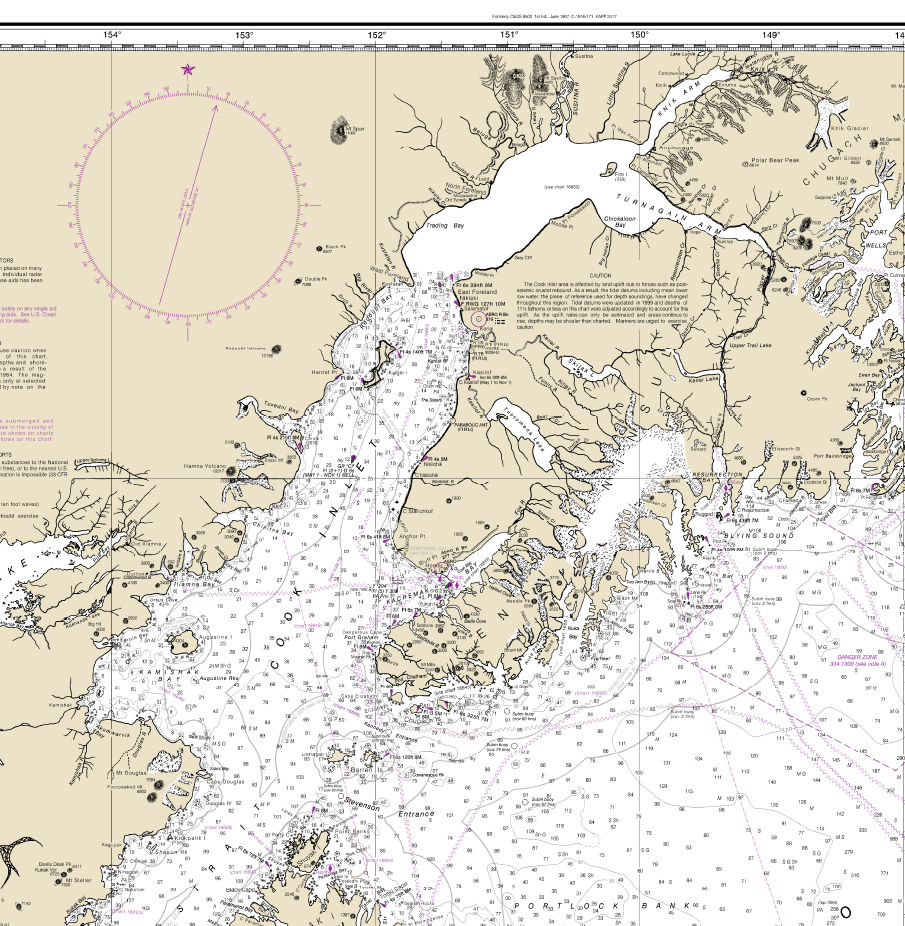 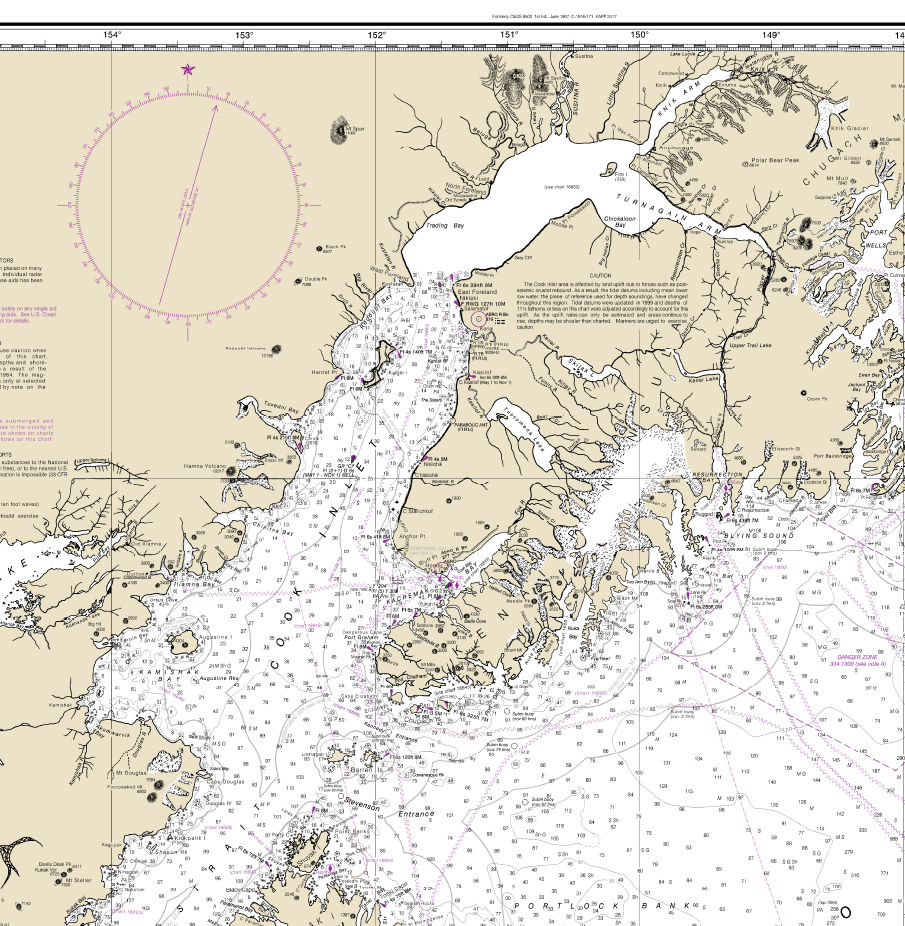 Figure 1. Geographic Scope of the Cook Inlet Harbor Safety PlanThese waters of Cook Inlet enjoy shared jurisdiction between the federal and state governments.  As they relate to waterway safety, the laws, regulations, and policies pertaining to this geographic area are the purview of USCG, on the federal side, and ADEC for the state.  USCG and ADEC have a cooperative Memorandum of Understanding to share information, resources and other support activities to ensure safe navigation, pollution protection and the investigation of alleged incidents in Cook Inlet.  ADEC also relies, in part, on the USCG’s National Response Center for pollution incident reporting.

While particular authorities, missions, and areas of responsibility are discussed further in this document, in general, COTP has specific authority, while ADEC representatives have more general authority to protect the environment, public health and public safety.B.1.2 U.S. COAST GUARD CAPTAIN OF THE PORT (COTP) ZFor all USCG mission areas including waterways management, marine safety, search and rescue, law enforcement, border security, port security and environmental issues in Cook Inlet, the COTP, Western Alaska is the primary USCG authority. The legal boundaries for the COTP Zone, Western Alaska are set forth in 33 Code of Federal Regulations 3.85-15 and include the waters of Prince William Sound, as depicted in Figure 2. 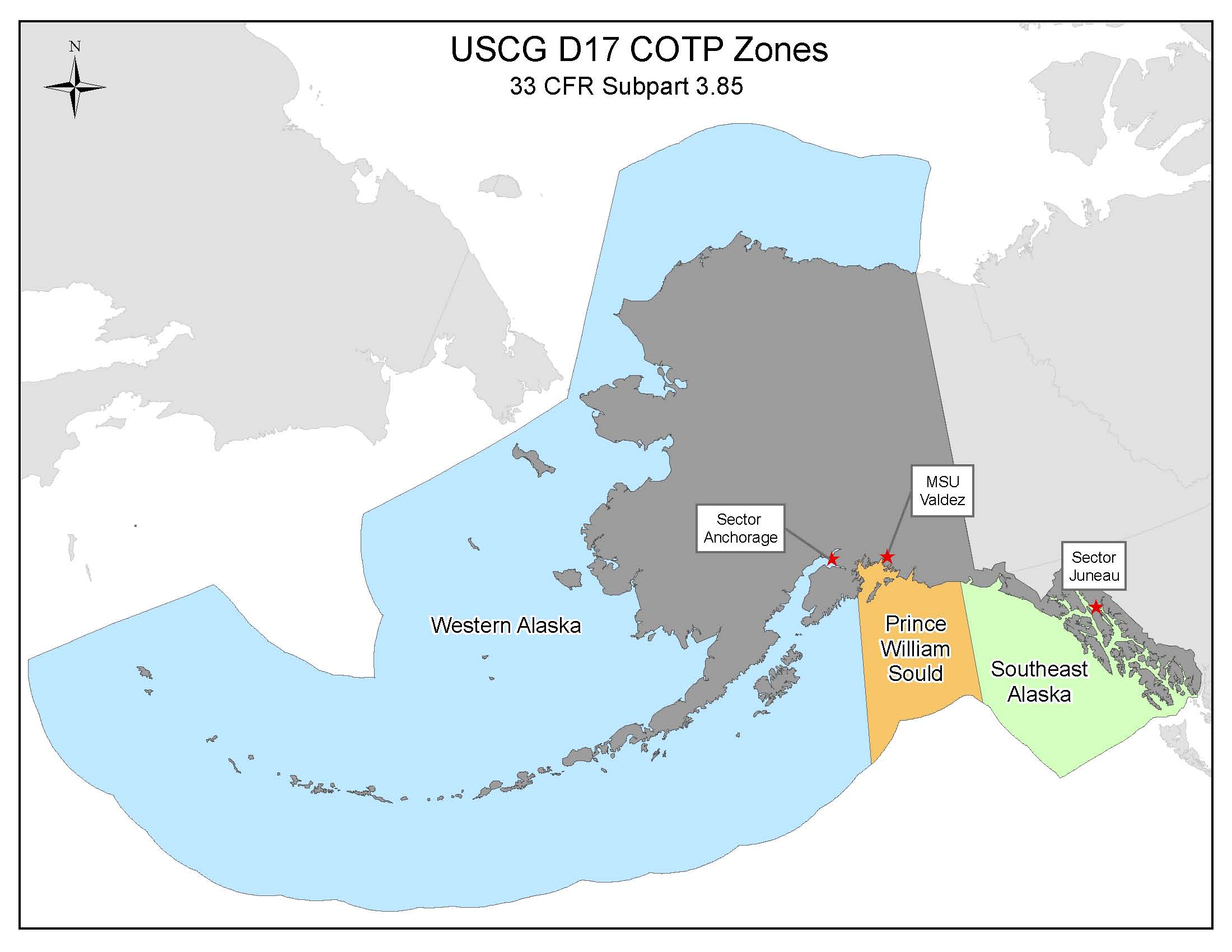 Figure 2. COTP Zone, Western AlaskaB.2. USCG SECTOR COMMANDER RESPONSIBILITIESB.2.1 Captain of the Port (COTP)Authority: 33 Code of Federal Regulation (CFR) 1.01-30 COTP and their representatives enforce within their respective areas port safety and security and marine environmental protection regulations, including, without limitation, regulations for the protection and security of vessels, harbors, and waterfront facilities; anchorages; security zones; safety zones; regulated navigation areas; deep-water ports; water pollution; and ports and waterways safety. Recommended AnchoragesAnchoring within Cook Inlet, United States Coast Guard (USCG) approved anchor position for vessels transiting Cook Inlet is Kachemak Bay, Homer AK. Anchorage is east of the Homer Spit; soft mud in approximately twenty fathoms. Anchoring vessels in other locations within Cook Inlet may be problematic due to extreme currents and poor holding ground. (Southwest Alaska Pilots Association Guidelines)B.2.2 Search and Rescue Mission Coordinator (SMC)Authority: 14 U.S. Code (USC) 88In order to render aid to distressed persons, vessels, and aircraft on and under the high seas and on and under the waters over which the United States has jurisdiction and in order to render aid to persons and property imperiled by flood, USCG may: Perform any and all acts necessary to rescue and aid persons and protect and save property.Take charge of and protect all property saved from marine or aircraft disasters, or floods, at which USCG is present.Furnish clothing, food, lodging, medicines, and other necessary supplies and services to persons succored by USCG. Destroy or tow into port sunken or floating dangers to navigation. B.2.3 Federal On Scene Coordinator (FOSC)Authority: 40 CFR 300.120  The on-scene coordinator (OSC) directs response efforts and coordinates all other efforts at the scene of a discharge or release. As part of the planning and preparedness for response, OSCs shall be predesignated by the regional or district head of the lead agency. The Environmental Protection Agency (EPA) and the USCG shall predesignate OSCs for all areas in each region. The USCG shall provide OSCs for oil discharges, including discharges from facilities and vessels under the jurisdiction of another federal agency, within or threatening the coastal zone.B.2.4 Federal Maritime Security Coordinator (FMSC)Authority: 33 CFR 103.205 Without limitation to the authority vested in the COTP by statute or regulation, and in addition to authority prescribed elsewhere in this part, the COTP as the FMSC is authorized to:Establish, convene, and direct the Area Maritime Security (AMS) Committee.Appoint members to the AMS Committee.Develop and maintain, in coordination with the AMS Committee, the AMS Plan.Implement and exercise the AMS Plan.Maintain records required by 33 CFR 103.520.B.2.5 Officer in Charge Marine Inspection (OCMI)Authority: 33 CFR 1.01-20OCMI has been designated and delegated to give immediate direction to USCG activities relating to marine safety functions consisting of inspection of vessels in order to determine that they comply with the applicable laws, rules, and regulations relating to construction, equipment, manning, and operation, and to be satisfied that such vessels are in seaworthy condition for the services in which such vessels are to be operated; shipyard inspections; factory inspections of materials and equipment for vessels; the licensing, certificating, shipment and discharge of seaman; investigations of marine casualties and accidents; investigations of violations of law; negligence, misconduct, incompetence or misbehavior of persons holding licenses, certificates, or documents issued by USCG; initiations of actions seeking suspension or revocation under  46 USC 77 of licenses, certificates and documents held by persons, and presentation of cases at hearings before Administrative Law Judges; and  the enforcement of navigation, vessel inspection and seaman laws in general.B.3. ALASKA DEPARTMENT OF ENVIRONMENTAL CONSERVATION (ADEC) RESPONSIBILITIESAlaska Statutes (AS) 46.03.010 is ADEC Declaration of Policy.  It outlines the strategy, priority and authority for environmental protection and pollution control in the state.  Additionally, it calls for federal, as well as local, third party and even individual coordination and cooperation to manage water, land, and air resources.  40 CFR 300, the National Contingency Plan, calls for each State Governor to designate a lead agency to direct state-lead response operations.  For the State of Alaska, the Governor has designated ADEC.  In turn, ADEC has designated the lead response official to conduct and/or coordinate response operations in concert with the federal designee; USCG COTP.  ADEC is also charged with coordinating and communicating with other state and local agencies.  The ADEC representative(s) to the CIHSC is (are) responsible for all commercial vessel and waterways management, marine safety, port safety and environmental protection and spill preparedness and response issues in Alaska state waters, including all of Cook Inlet and the various connecting straits, bays, and sounds. ADEC Spill Prevention and Response Division’s Preparedness, Prevention and Response Program is the primary state authority responsible for dealing with vessel and facility incidents, including hazardous material incidents, as they might impact state air, land, and water resources. The state’s jurisdiction extends to activities occurring in the coastal waters within the U.S. territorial seas, and state interests may extend beyond those limits to the extent the event would likely impact state waters and resources. B.4. POTENTIAL PLACES OF REFUGE (PPOR)It is important for mariners to understand the selection of PPOR in Cook Inlet. The Cook Inlet Subarea Committee has identified six PPORs to enhance the overall response process and assist vessels in selecting docking, anchoring, and mooring locations. Detailed information on these locations and factors used to select them can be found on the ADEC Cook Inlet Places of Refuge Home Page: https://dec.alaska.gov/spar/ppr/response-resources/ppor/cook-inlet/Kachemak Bay is a preferred PPOR for lower Cook Inlet.  It is also designated as a Critical Habitat Area, managed by the Alaska Department of Fish & Game (ADFG). Anchoring in Kachemak Bay for more than 14 days requires authorization under a Special Area Permit through ADFG (5 Alaska Administrative Code [ACC] 95). Additional regulations surrounding the Critical Habitat Area can be found in the ADFG Kachemak Bay Management Plan: http://www.adfg.alaska.gov/index.cfm?adfg=kachemakbay.main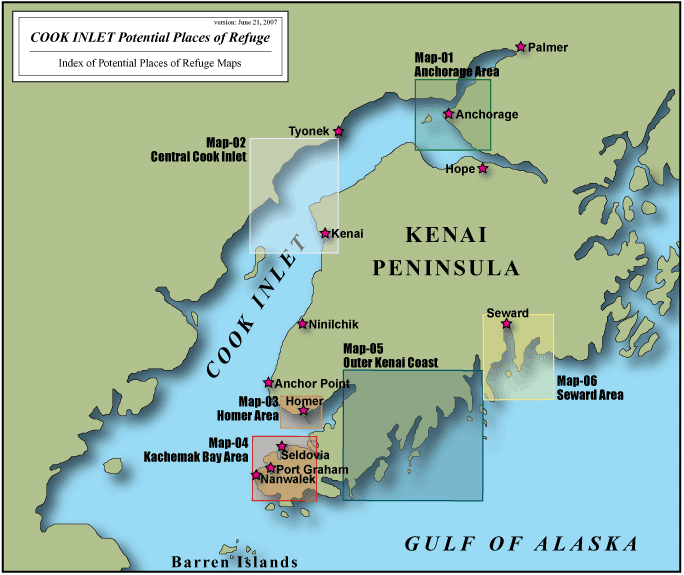 Figure 3. Potential Places of Refuge in Cook InletAnchoring within Cook Inlet, United States Coast Guard (USCG) approved anchor position for vessels transiting Cook Inlet is Kachemak Bay, Homer AK. Anchorage is east of the Homer Spit; soft mud in approximately twenty fathoms. Anchoring vessels in other locations within Cook Inlet may be problematic due to extreme currents and poor holding ground. (Southwest Alaska Pilots Association Guidelines)B.5. AIDS TO NAVIGATION (ATON)B.5.1 Automated Wreck and Obstruction Information System (AWOIS)Coast Survey's Automated Wreck and Obstruction Information System (AWOIS) contains information on over 10,000 submerged wrecks and obstructions in the coastal waters of the United States. Information includes latitude and longitude of each feature along with brief historic and descriptive details.In addition to its use in planning hydrographic surveys, AWOIS is a valuable tool and information source for marine archaeologists and historians, fishermen, divers, salvage operators, and others in the marine community.An interactive AWOIS Map and an AWOIS User’s Guide can be found at the NOAA link below:https://nauticalcharts.noaa.gov/data/wrecks-and-obstructions.htmlB.5.2 Caution to be Used in Reliance on ATONThe ATON depicted on charts comprise a system of fixed and floating aids that have varying degrees of reliability. Therefore, prudent mariners will not rely solely on any single aid to navigation, particularly a floating aid. With respect to buoys, the buoy symbol is used to indicate the approximate position of the buoy body and sinker, which secures the buoy to the seabed. The approximate position is used because of practical limitations in positioning and maintaining buoys and their sinkers in precise geographical locations. These limitations include, but are not limited to, inherent imprecision in position fixing methods, prevailing atmospheric and sea conditions, the slope, and the material making up the seabed, the fact that the buoys are moored to sinkers by varying lengths of chain, and the fact that buoy body and/or sinker positions are not under continuous surveillance but are normally checked only during periodic maintenance visits which may occur more than a year apart. Due to the forces of nature, the position of the buoy body can be expected to shift inside and outside the charting symbol. The mariner is also cautioned that buoys are liable to be carried away, shifted, capsized, sunk, etc. Lighted buoys may be extinguished, or sound signals may not function as the result of ice, running ice or other natural causes, collisions, or other accidents. For the foregoing reasons, a prudent mariner must not rely solely upon the position or operation of floating aids to navigation but must also use bearings from fixed objects and aids to navigation on shore. Further, a vessel attempting to pass close aboard always risks collision with a yawing buoy or with the obstruction the buoy may be marking.B.5.3 Required Reporting of Damaged ATONVessel operators are required to notify USCG of any marine casualty or accident, including damage or destruction of aids to navigation, by the Marine Investigation Regulations, 46 CFR 4.05-20, with penalty for noncompliance. Frequently, aids to navigation are struck, causing damage and displacement or complete loss, without the knowledge of USCG. The result is diminished protection for marine traffic due to the failure of vessel operators to furnish notice of these collisions to the nearest local USCG unit as required by law and regulation. In accordance with 33 CFR 62.65, all vessel operators who witness another vessel or individual damage or destroy an aid to navigation, or believe an aid is not watching properly or is off station in accordance with USCG Light List, should make a report to USCG Sector Anchorage Command Center at (907) 428-4100. B.5.4 Private ATONPrivate ATON include all marine aids to navigation operated in the navigable waters of the United States other than those operated by the federal government or those operated in state waters for private use. No person, public body, or other instrumentality not under the control of the Commandant, exclusive of the Armed Forces, shall establish and maintain, discontinue, or change or transfer ownership of any aid to maritime navigation, without first obtaining permission to do so from the Commandant; for more information consult 33CFR 66. IIn order to make application to establish and maintain, discontinue, change, or transfer ownership of a private ATON, a person or instrumentality shall submit a "Private Aids to Navigation Application" (CG-2554) to the Commander of the nearest USCG District. To obtain a CG-2554, write Commander (dpw), Seventeenth Coast Guard District, P.O. Box 25517 Juneau, AK 99802-1217, or call (907) 463-2028.B.5.5 ATON Point of ContactTo report an ATON that is NOT displaying the characteristics as advertised, contact the nearest USCG unit or Sector Anchorage Command Center at (907) 428-4100.The web address to receive and/or view the Local Notice to Mariners (LNM) and the yearly Special Local Notice to Mariners (SLNM) is: https://www.navcen.uscg.gov/?pageName=lnmMainNote: The LNM and SLNM are produced only in an electronic format and no longer mailed.B.6. ADVANCE NOTICE OF ARRIVAL (NOA)B.6.1 U.S. Requirements - OverviewAfter the terrorist attacks on the U.S. on September 11, 2001, USCG recognized the need to improve Maritime Domain Awareness (MDA) and thereby enhance maritime homeland security (MHLS) by increasing the required advance notice of arrivals for ships entering into U.S. waters from 24 hours to 96 hours, and the amount of information to be reported. These revised USCG NOA regulations (33 CFR 160, Subpart C) significantly expanded cargo and recent vessel transit information requirements, increased the time required for providing an advance notice, and revised the reporting process to include a central collection point (that is, the National Vessel Movement Center). These improvements contributed significantly to USCG’s intelligence and security efforts. The rules are found at 33 CFR 160.201-215.The phrase “in-transit” means any vessel underway, making way, continuous from a point of origin to a point of destination. There are three main purposes for requiring information in advance of a vessel’s arrival. One is for waterways management, another is for assessing maritime safety, and the last is for maintaining homeland security. The data contained in the NOA is considered vital to these missions.B.6.2 ApplicabilityThe NOA requirements generally apply to all U.S. commercial vessels except:U.S. recreational vessels.Oil Spill Response Vessels (OSRVs) engaged in actual spill responses or exercises.Passenger and offshore supply vessels when engaged in the exploration or removal of oil, gas, or mineral resources on the Outer Continental Shelf.A U.S. or Canadian vessel engaged in salving operations of any property wrecked, or rendering aid and assistance to any vessels wrecked, disabled, or in distress in waters specified in Article II of the 1908 Treaty of Extradition, Wrecking, and Salvage (35 Stat 2035; Treaty Series 502) If not carrying Certain Dangerous Cargo (CDC) or controlling a vessel carrying CDCs:A vessel operating exclusively within a single COTP zone.Towing vessels and barges operating solely between ports or places in the continental U.S. (includes Alaska but not Hawaii or Pacific Islands).Public vessels.Except for a tank vessel, a U.S. vessel operating solely between ports or places of the U.S. on the Great Lakes.A U.S. vessel 300 gross tons (GT) or less, engaged in commercial service, not coming from a foreign port or place.Ferries on fixed routes meeting the requirements of 33 CFR 160.204(a)(5)(vii), which (includes international routes).The NOA requirements generally apply to all foreign vessels except:A foreign vessel 300 GT or less not in commercial service if not carrying CDC or controlling a vessel carrying CDCs.A Canadian vessel engaged in salving operations of any property wrecked, or rendering aid and assistance to any vessels wrecked, disabled, or in distress in waters specified in Article II of the 1908 Treaty of Extradition, Wrecking, and Salvage (35 Stat 2035; Treaty Series 502).A foreign public vessel.A foreign ferry on a fixed route as per 33 CFR 160.204(a)(5)(vii).B.6.3 Force MajeureVessels bound under force majeure for a U.S. port or place must now provide notice of the master’s intentions, any hazardous conditions, and if the vessel is carrying certain dangerous cargo or controlling a vessel carrying certain dangerous cargo.B.6.4 Certain Dangerous CargoCertain Dangerous Cargo (see 33 CFR 160.202 for complete details) is as follows:Division 1.1 or 1.2 explosives.Division 1.5D blasting agents.Division 2.3 poisonous gas.Division 5.1 oxidizing materials.Liquid Division 6.1 poisonous materials.Class 7 radioactive material.Bulk liquefied gas carried under 46 CFR 151.50-31 or listed in 46 CFR 154.7.That is flammable or toxic and that is not carried as CDC residue.Except when not carried as CDC residue, bulk liquid acetone cyanohydrin, allyl alcohol, chlorosulfonic acid, crotonaldehyde, ethylene chlorohydrin, ethylene dibromide, methacrylonitrile, oleum (fuming sulfuric acid), and propylene oxide.Ammonium nitrate Division 5.1 material (not CDC residue).Ammonium nitrate Division 5.1 fertilizer (not CDC residue).Note: CDC residue does NOT include the following cargoes (they remain treated as CDCs):Ammonium nitrate in bulk and ammonium nitrate-based fertilizer exceeding 1000 lbs. total and/or individual quantities over 2 cu ft, even if all saleable cargo is dischargedAnhydrous ammoniaChlorineEthaneMethane (Liquid Natural Gas)Sulfur dioxideVinyl chlorideB.6.5 NOA Time RequirementsThe time requirements are based on the vessel’s voyage time to the intended port or place of destination, not the first entry point into U.S. waters.If voyage time is 96 hours or more, submit NOA 96 hours prior to intended arrival time.If voyage time is 96 hours or less, submit NOA before departure but at least 24 hours before arriving at the port or place of destination.Towing vessels in control of a vessel carrying CDC and operating solely between ports or places of the contiguous U.S. and/or Alaska, must submit an NOA before departure but at least 12 hours before arriving at the port or place of destination.U.S. vessels 300 GT or less, arriving from a foreign port or place, if voyage time is 24 hours or less, must submit NOA at least 60 minutes before departure from the foreign port/place.Canadian vessels 300GT or less, arriving directly from Canada via boundary waters, if voyage time is 24 hours or less, must submit NOA at least 60 minutes before departing the Canadian port or place.Updates Required:If remaining voyage time is 96 hours or more, or less than 96 but more than 24 hours remain, an update must be provided as soon as practicable but at least 24 hours before arriving at the port or place.If remaining voyage time is less than 24 hours, then an update must be provided as soon as practicable but at least 12 hours before arriving at the port or place.Updates not required:Changes in arrival or departure times of less than 6 hours.Changes in vessel location or position at the time of reporting.Changes to crewmembers’ positions or duties.B.6.6 Reporting Methods and Coast Guard/Customs and Border Protection (CBP) AlignmentVessels must report their NOAs electronically (eNOA) to the National Vessel Movement Center (NVMC) through the NVMC website: http://www.nvmc.uscg.gov/The electronic submission automates the reporting and vetting system. In addition, when a vessel sends an eNOA to the NVMC, the NOA is automatically sent to CBP’s Advanced Passenger Information System (APIS). CBP requires all commercial vessels to submit a NOA when arriving from a foreign port or place.B.6.7 NOA Reporting ProcessWhen a vessel submits an NOA, the information is processed by the NVMC. It is first validated (for completion and some accuracy) by the NVMC. It then is entered into a database. From there, vetting and scrutiny for each arrival notice occurs on two levels. First, USCG’s Intelligence Center analyzes each notice of arrival for security purposes. Second, each USCG Sector or unit analyzes the notice of arrival for both safety and security purposes. If there is a safety or security concern with the vessel, it may be boarded or inspected by USCG.B.6.8 NOA Point of ContactFor common questions and regulatory interpretations, visit the USCG Homeport:http://homeport.uscg.mil.Navigate to “Port State Control”, then “General Information”, then “Notice of Arrival and Departure (NOAD) Questions and Interpretations.”For questions about your NOA (how to submit, whether it was submitted, technical questions) contact:National Vessel Movement Center24-hour phone line: 1-800-708-9823 or 304-264-2502Email Address:  sans@nvmc.uscg.milFax Number: 800-547-8724 or 304-264-2684CBP Marine Desk – Anchorage International Airport24-hour phone line: (907) 271-6313CBP Process and VettingAPIS – Maritime Carrier Account Manager 409-727-0285; Ext 238B.6.9 Where to Call ExamplesThe CIHSC and the USCG recommend that any foreign-flag vessel and/or large deep-draft vessels contact a competent local agent. A local vessel agency acts as a conduit to the many government agencies and non-governmental organizations that provide oversight in Cook Inlet. A competent local vessel agency is essential to the following: Pre-arrival communication for disseminating port requirements, current conditions, vessel traffic, special operating issues, regulatory requirement, cold weather mitigation, security issues, Many local agents are cross trained in spill mitigation as part of an Incident Management Team. Communication issues such as Advance Notice of Arrival, Asian Gypsy Moths requirements/reporting etc. are important as failure to adhere to the regulations could cause the vessel to be required to anchor and/or depart the area and thus expose the vessel and environment to unnecessary risk.B.7. LOCAL NOTICE TO MARINERS (LNM)The Seventeenth USCG District publishes a weekly LNM which includes Light List and Chart updates. Use this LNM to keep your Light List and nautical charts current. The LNM covers aids to navigation, charts, channel depths, marine construction, military operations, bridge repair/construction, significant marine events, and other information of interest to mariners. The web address to receive and/or view the LNM and the yearly Special Local Notice to Mariners (SLNM) is:http://www.navcen.uscg.gov/?pageName=lnmDistrict&region=17Note: The LNM and SLNM are produced only in an electronic format and no longer mailed.Mariners are urged to take advantage of automatic chart distribution as a quick and easy way to ensure the most up to date charts are on board.Note: NOAA Electronic Navigational Chart (ENC) numbers are listed for vessels navigating using Electronic Chart Display and Information Systems (ECDIS) that comply with International Maritime Organization (IMO) requirements for Safety of Life at Sea (SOLAS) classed vessels.B.8. COMMUNICATIONS: EMERGENCY & RESPONSEB.8.1 IntroductionThis document is designed to assist foreign and domestic commercial vessels to easily communicate with appropriate agencies regarding various emergencies and/or unusual situations while transiting Cook Inlet. This document is not intended to suggest a departure from existing procedures set forth by the International Telecommunication Union, International Maritime Organization and Federal Communications Commission for the handling of Distress or Urgency communications. The Cook Inlet region is served by the USCG Sector Anchorage Command Center. Commercial vessels should familiarize themselves with the areas of responsibility and appropriate working frequencies of the command center.B.8.2 Safety of Life at Sea (SOLAS)SOLAS is of primary importance to the various agencies in Cook Inlet. Types of incidents include injury to crewman or accidents on the vessel that threaten the crew or others. Such reports trigger joint responses by Search and Rescue organizations as well as the USCG in U.S. waters.B.8.3 Marine Casualties and Other Reportable EventsThis includes collisions, anchor dragging, grounding, oil spills and hazardous material releases of any amount, equipment casualties, loss of propulsion and any other situation which results in the loss of vessel control or possible loss of control but does not immediately put lives at risk. NOTE: The COTP will not permit drifting, i.e., intentional or unintentional vessel movement without propulsion control. Vessels are expected to have fully functioning propulsion and steering while underway or at anchor, or a standby/escort tug(s) will be required.Multiple entities operate in support of Search and Rescue (SAR) efforts by the USCG in Cook Inlet to provide regional specific support for their communities where a small vessel or individual may need immediate emergency support. Due to the size of Cook Inlet, currents, tides and the potential distance to rescue equipment to any particular incident, it is important to contact emergency response services immediately. Those entities in support of the USCG SAR can include local Fire Departments, Police and or the National Guard or even commercial vessels operating in the area. Any individual or vessel in distress should call for assistance either on VHF Channel 16, Sector Anchorage Command Center at (907) 428-4100 or 911. For more information on Coast Guard Marine Casualty Reporting and to view 46 CFR 4.05 Notice of Marine Casualty, visit the link below:https://www.pacificarea.uscg.mil/Our-Organization/District-17/17th-District-Units/Sector-Anchorage/Reportable-Marine-Casualties/B.8.4 VHF ChannelsChannel 16: International Distress and Calling. For Distress, Urgency and Safety traffic and general calling. (Vessels subject to Bridge-to-Bridge Radiotelephone Act and Vessel Traffic Service are not required to maintain a watch on Channel 16.)Channel 22A:  USCG Liaison. USCG does not normally monitor channel 22A so you must first establish contact on channel 16.Channel 13:  Bridge to Bridge. For passing and safety communications between vessels.Always reduce interference by using low power transmission when practicable. B.9. FISHING NET CONFLICT RESOLUTIONB.9.1 ObjectivePublic safety is one of USCG’s primary missions and safety of navigation will always be of paramount concern. This guidance is applicable to all waters of Cook Inlet.Vessel operators should coordinate with fishermen ahead of time by calling them directly or hailing them on established marine radio channels to ensure they are aware of planned vessel movements. If commercial fishing gear extends into a navigable channel and presents an obstruction or hazard to navigation, vessel operators should report the situation to USCG. Vessel operators are required to maintain safe and positive control of their vessels in accordance with the International Regulations for Preventing Collisions at Sea 1972 Navigation Rules (72 COLREGS) until the obstruction can be mitigated. On a case-by-case basis, inbound vessels may be directed by the COTP to proceed to anchorages or modify transit schedules in order to effectively mitigate the obstruction.B.9.2 USCG PolicyUSCG has the legal authority to order movement of any vessel and other hazards to navigation when they create a significant safety hazard. It is the USCG’s policy that fishing nets, moored or fleeted barges, or any other obstruction shall not prevent the safe passage of vessels in a navigable channel.Vessels engaged in fishing shall adhere to the requirements of 72 COLREGS, in particular, rules 9 and 10.It is the responsibility of the Master of a vessel to ensure the safe navigation of their vessel in narrow channels. Masters of vessels that are constrained by the draft, length, width, or maneuverability of their vessel should use any available resources including the vessel’s owner or agent, the appropriate port, and the COTP's office, to ensure that the channel is safe to navigate prior to entering a channel.It is the responsibility of the fishermen and barge owners/operators to ensure that reasonable measures are taken to maintain the safe navigability of a channel. The fishermen must deploy their nets in accordance with all applicable regulations. Barge owners must limit the width of multiple moored/fleeted barges, as practicable, to minimize the impact on the available channel.When an obstruction has been identified, USCG will expect that responsibility to alleviate the problem lies with the parties involved and they shall act in a timely fashion to clear the navigational obstruction(s) themselves. Early and proactive communication between concerned parties will greatly increase safety and promote efficient commerce.If the matter cannot be resolved between the affected parties, the COTP may assist in clearing an obstruction or direct parties to take action to remove it.B.10. PILOTAGEThe sensitive marine environment, severe winter weather, and large size of vessels transiting Cook Inlet require experienced marine pilots. Southwest Alaska Pilots Association (SWAPA) pilots are examined, licensed, overseen, and disciplined by both USCG and the Alaska Board of Marine Pilots.  Both of these agencies have full investigatory and license suspension and revocation powers. SWAPA provides marine pilots to vessels transiting Cook Inlet. The State of Alaska, under AS 08.62.157, requires marine pilots “to safely navigate vessels under the pilot’s direction and control and to protect life and property and the marine environment while engaged in the provision of pilot services.” All waters of Cook Inlet inside a line extending from Cape Douglas to the western tip of Perl Island then northward to the shoreline of the Kenai Peninsula are compulsory pilotage waters for vessels subject to AS 08.62.Under 12 AAC 56.110, vessels are excluded from the use of a state licensed marine pilot in compulsory pilotage waters when proceeding directly between points outside Alaska and an established pilot station for the express purpose of embarking or disembarking a pilot travel via Cook Inlet to the Homer Pilot Station.Note: vessels are not allowed to enter pilotage waters and heave to while awaiting time adjustment to arrive at the pilot station.There are two pilot boats based in Homer. The MARY DELE is a 36-foot steel hull vessel, and the KATMAI is a 55-foot aluminum hull vessel. See Figures 4 and 5.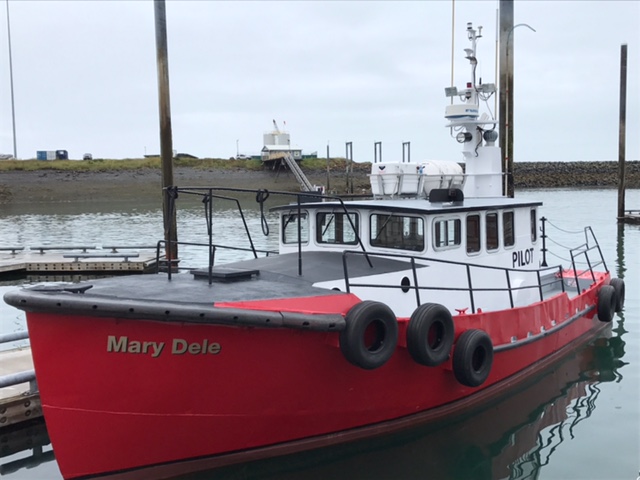 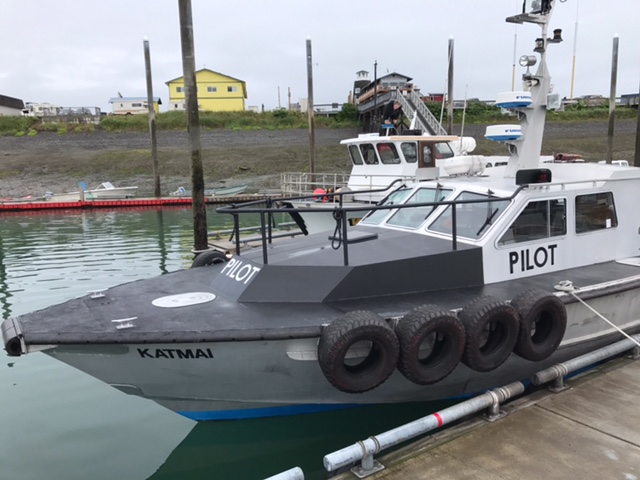    Figure 4. Pilot vessel KATMAI		     Figure 5. Pilot vessel MARY DELEFor more detailed information about pilotage services: Southwest Alaska Pilots Association	(907) 235-8783   swapa@alaskan.comswpilots@ak.net156.5 VHF Channel 10			KCE 203	156.8 VHF Channel 16			KCE 203PILOT LADDERS ALL STATIONS:  Pilot ladders must comply with IMCO, SOLAS and USCG requirements.  Vessels equipped with air powered pilot hoist should check the apparatus for proper operation both up and down.  Place the pilot ladder clear of scupper plug discharge drains.  During winter months, keep the ladder protected on deck until ready for use to prevent ice accumulation on the ladder.  Man ropes and boat ropes are not required unless requested, however a heaving line should be made ready for the pilot’s bag. B.11. SMALL VESSELS AND MARINE EVENT MANAGEMENTUSCG, under the authority of Title 33 CFR Part 100, is given the responsibility of overseeing marine events. The event sponsor has the primary responsibility of ensuring that the event is conducted in a safe and orderly fashion, so as to minimally impact other waterway users. For entities planning to stage marine events, permit applications must be submitted to USCG Sector Anchorage at least 135 days in advance. Upon consultation, the COTP may issue additional restrictions.While there are no recurring marine events that have been permitted by USCG in Cook Inlet, there are several areas that see a concentrated amount of small recreational vessel traffic. In particular, the mouth of the Kenai River and Kasilof River are popular recreational boating locations, especially during the Cook Inlet Personal Use Salmon Fishery that occurs during the months of June, July, and August.  Both dipnetting and gillnetting are permitted at the mouth of both rivers and attract a large number of small vessels and recreational boating traffic. For specific times and openings, please visit the Alaska Department of Fish and Game (ADFG) website: http://www.adfg.alaska.gov/index.cfm?adfg=PersonalUseByArea.mainSmall vessel traffic also occurs in lower Cook Inlet operating out of Homer, Anchor Point, Ninilchik, Kasilof, and Kenai where recreational and charter fishing boats often access the western part of Cook Inlet. For small vessel assistance in a marine event in this area, Sea Tow-Southcentral Alaska operates out of Homer. More information in Appendix D.3. and at the following link: www.seatow.com/southcentralak.Small vessels, tankers, fast containerships, tugs with barges in tow, ferries, and other commercial vessels share the Cook Inlet waters. They frequently encounter large wakes and fog. All this creates the potential for serious marine accidents. Small vessel operators must be aware of and comply with their obligations under COLREGS 72 (Rules of the Road), specifically Rule 9, Narrow Channels. Additionally, small vessel operators should realize that large commercial vessels cannot stop or alter course quickly, and therefore cannot easily avoid a collision with smaller, more maneuverable vessels. Large vessel crews also have trouble seeing small vessels because of wave patterns, a setting or rising sun, physical size of small vessels such as kayaks or outboards or jet skis, the height of eye of the observer on the larger ship, and containers or other cargo carried on deck that can cause blind spots that often extend ahead of the vessel.The committee supports continued local efforts to educate small vessel operators about the potential hazards to both themselves and to commercial vessels when they operate in the Cook Inlet area, in the port approaches, and near large commercial vessels.B.12. AUTOMATIC IDENTIFICATION SYSTEM (AIS)AIS is a system used by ships and Vessel Traffic Services (VTS) principally for identifying and locating vessels to aid maritime safety and environmental protection. AIS helps to resolve the difficulty of identifying ships when not in sight (e.g., in fog, at distance, etc.) by providing a means for ships to automatically exchange identification, position, course, speed, and other ship data with all other nearby ships and VTS stations.The International Maritime Organization’s (IMO) International Convention for the Safety of Life at Sea requires AIS to be fitted aboard international voyaging ships of 300 or more GT, and all passenger ships regardless of size.The Marine Exchange of Alaska (MXAK) has developed the terrestrial AIS network in Cook Inlet that is used by the Coast Guard, State of Alaska, and the maritime community. It provides real time and historical information on vessels' locations to aid safe, efficient, and environmentally sound maritime operations.  MXAK AIS receiving sites are located at the Port of Anchorage, Kenai, Nikiski, Anchor Point and Homer.   AIS transmitters (AIS ATONS) and weather stations have also been installed at Anchorage, Nikiski and Homer, broadcasting weather and navigational information to mariners over AIS and via the internet. Since 2003, USCG has required that USCG-type approved AIS be properly installed and operational on certain vessels operating within a vessel traffic service area as listed in 33 CFR 161.12(c). The AIS carriage requirements were expanded in March 2016 to all U.S. navigable waters (12 miles) to include the following vessels:AIS Class A device on:Self-propelled vessels of 65 feet or more in length, engaged in commercial service.Towing vessels of 26 feet or more in length and more than 600 horsepower, engaged in commercial service.Vessels that are certificated to carry more than 150 passengers.A self-propelled vessel engaged in dredging operations in or near a commercial channel or shipping fairway in a manner likely to restrict or affect navigation of other vessels; andA self-propelled vessel engaged in the movement of CDC or flammable or combustible liquid cargo in bulk that is listed in 46 CFR 30.25–1, Table 30.25–1.Some AIS users are not updating their unit to accurately reflect voyage related information, e.g., navigation status, static draft, destination, estimated time of arrival, etc. Some users fail to properly complete certain basic information. These issues require the due diligence of the users to ensure the AIS unit is always providing proper identification information so that the AIS continues to serve the intended purpose.AIS users are further referred to the U.S. Coast Guard Navigation Center website: http://navcen.uscg.gov/?pageName=AISmainNote: AIS data can be invaluable. However, as with any source of navigation information, it should not be solely relied upon in making navigational and collision-avoidance decisions.Further, while AIS allows for safety related ship-to-ship test messaging to communicate with others and make passing arrangements, these communications do not meet the requirements of the Vessel Bridge-to-Bridge Radiotelephone Act (33 U.S. Code 1201 et seq) for broadcasts on the designated bridge-to-bridge channel, nor do they relieve a vessel operator from the Navigation Rules requirement to sound whistle signals or display signals.B.13. COOK INLET SUBSEA PIPELINESThere are numerous platforms in the waters of Cook Inlet producing both crude oil and natural gas.  Some platforms may not produce natural gas but do receive natural gas from shore to power the platforms.  Some platforms are also connected to each other to transport oil and gas from place to place.  There are three main companies who own and operate platforms in Cook Inlet, and they are as follows:Hilcorp Alaska, LLC (Hilcorp)Glacier Oil and Gas Corporation (Glacier)Furie Operating Alaska, LLC (Furie)There are two lines that stretch across Cook Inlet waters; Cook Inlet Gas Gathering System pipeline from East Kenai to West Kenai and Marathon Alaska Pipeline from Kenai to Anchorage.  The table below lists subsea pipelines in Cook Inlet.  Keep in mind that this is not an exhaustive list and may not account for some lines that has been abandoned between 1964 and 2017.  There are approximately 48 subsea pipelines.  Figure 6 is a map of Cook Inlet Platforms and Infrastructure.  For an update on the Cook Inlet Pipeline Infrastructure Assessment, click on the following link: www.circac.org.  Cook Inlet Subsea Pipeline InventoryNote: CIGGS – Cook Inlet Gas Gathering System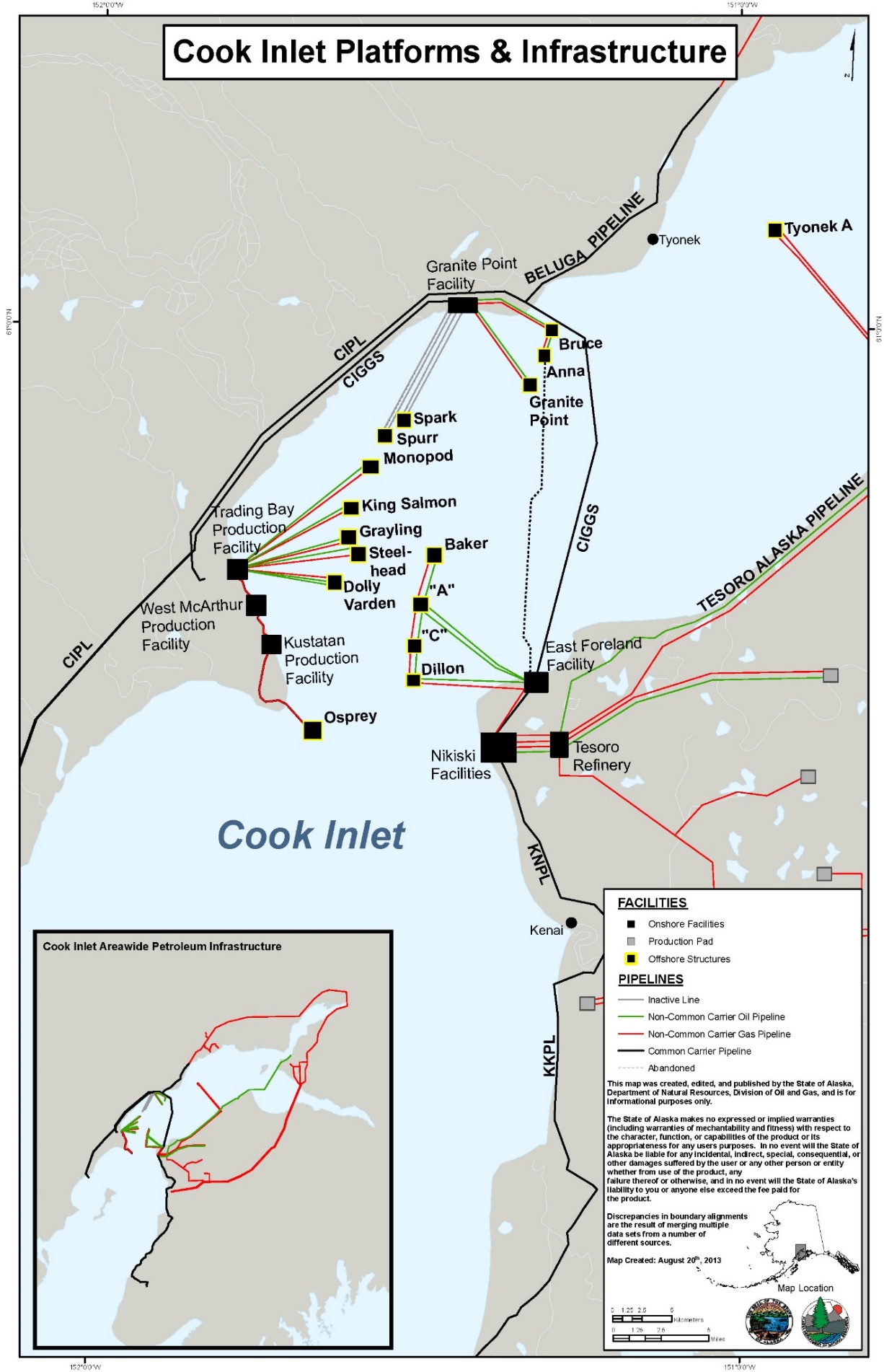 Figure 6. Cook Inlet Platforms and Infrastructure.B.14. SEASONAL/GENERAL FISHING ACTIVITY IN COOK INLETThe following table provides seasonal information on the major commercial fisheries.  All fishing seasons are subject to emergency opening and closure, and most seasons are only open for a portion of the time specified in the regulations.  Also, fishing regulations and seasons can change from year to year.  Specific information on which species are currently being harvested may be obtained from the Alaska Department of Fish and Game’s (ADF&G) Division of Commercial Fisheries in Anchorage: http://www.adfg.alaska.gov/index.cfm?adfg=fishingCommercial.mainCommercial fishing in the federal waters of the Cook Inlet and the Gulf of Alaska are managed under the Fishery Management Plan for Groundfish of the Gulf of Alaska: https://www.npfmc.org/wp-content/PDFdocuments/fmp/GOA/GOAfmp.pdf.Information on current fishery activity in federal waters (3nm to 200nm off Alaska) can be found on the NOAA fisheries webpage or by calling NMFS Sustainable Fisheries Division at 907-586-7519.http://alaskafisheries.noaa.gov/Economically speaking, the salmon fishery is the most important commercial harvest activity. The upper Cook Inlet sockeye drift net fishery generally brings the greatest cash return. Set net and pink salmon seine harvests are economically significant as well. The lower Cook Inlet groundfish fishery is also productive.Cook Inlet Commercial Fishing Season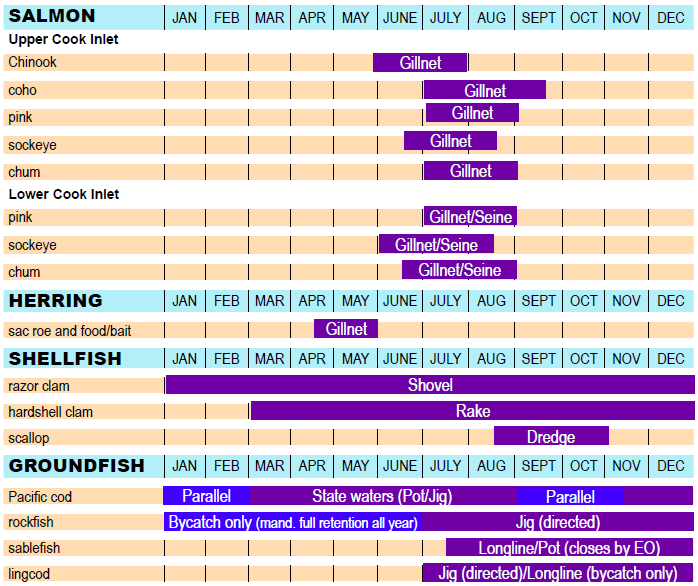 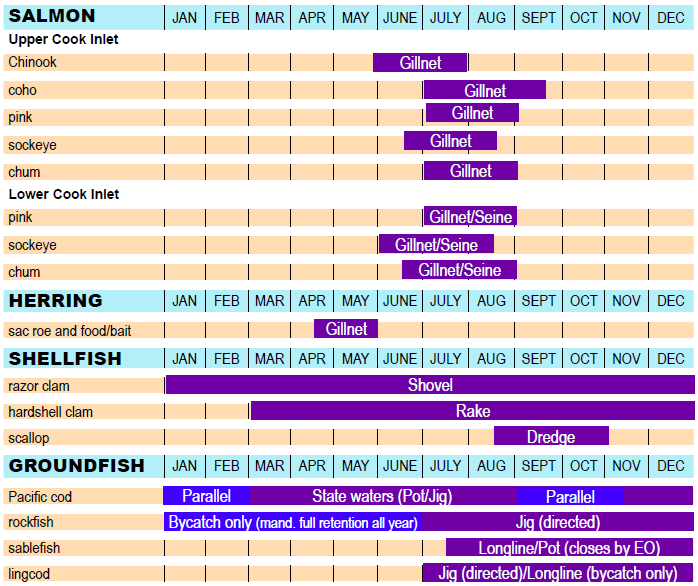 B.15. FERRIES AND PASSENGER VESSELSSECTION C: STANDARDS OF CAREC.1. WHAT ARE STANDARDS OF CARE?Standards of Care (SOC) are the procedures and practices, beyond regulatory requirements, which experienced and prudent maritime professionals follow to ensure safe, secure, efficient, and environmentally responsible maritime operations.Formalized SOC are “good marine practices” that are developed and published to provide a guide for maritime professionals to consider and incorporate into their decision-making process.SOC are not regulations and thus not enforceable. In some special circumstances, they may not be the best course of action to take. Alternative procedures may be more appropriate.Mariners should be mindful that if they are involved in a maritime incident when not following relevant SOC, they could be subject to legal action based on a rebuttable presumption of negligence.These SOCs are not all inclusive. They complement the laws and regulations, and should they seem to conflict with law or regulation, the law or regulation is always superior.C.2. ANCHORING IN COOK INLETAccepted Cook Inlet anchorages are listed in Coast Pilot 9: Chapter 4: Cape Spencer to Cook Inlet. To confirm appropriate anchorage, follow the link below:https://nauticalcharts.noaa.govAnchoring within Cook Inlet, United States Coast Guard (USCG) approved anchor position for vessels transiting Cook Inlet is Kachemak Bay, Homer AK. Anchorage is east of the Homer Spit; soft mud in approximately twenty fathoms. Anchoring vessels in other locations within Cook Inlet may be problematic due to extreme currents and poor holding ground. (Southwest Alaska Pilots Association Guidelines)C.2.1 General InformationVessels at anchor shall observe all Port Tariffs, COLREGS, State of Alaska, and USCG regulations and procedures for anchoring in U.S. waters. This SOC is not intended to replace existing company and vessel procedures; it simply institutionalizes sound marine operating practices that responsible vessel operators follow voluntarily.C.2.2 Applicability All vessel owners and operators are subject to lawful directions of the COTP under Title 33 CFR Part 160, as well as those of the State of Alaska. All waterborne craft shall practice safe navigation and prudent seamanship, including all necessary precautions to prepare for heavy weather. In addition, the standards of care below apply specifically to the following commercial vessels:Power-driven vessels of 20 meters (approximately 66 feet) or more in length.Towing vessel of 8 meters (approximately 26 feet) or more in length.General Anchorages are intended for the use of commercial deep draft vessels over 200 feet (approximately 61 meters) in length. This includes Articulated and Integrated Tug Barge combinations, and Government vessels.C.2.3 Actions in All Weather ConditionsThe following is a description of what the COTP expects vessel owners and operators to do with respect to anchored vessels during various weather conditions. Vessels covered by Title 33 CFR Part 164.19 are reminded that these regulations are in effect at all times. The COTP, through the USCG Sector Command Center, may notify relevant industry members via fax, email, telephone, or VHF marine radio if and when any of the following preventive measures should be implemented. These measures may be advisory in nature or may consist of a COTP Order directing certain actions to be taken. Any lack of prompt notification in no way lessens the responsibility of owners, operators, and masters to take appropriate action.Sector Anchorage’s Marine Safety Information Bulletins (MSIBs) provide information to mariners about a variety of issues, including regulatory interpretations, policies, procedures, and guidance. Local MSIBs are distributed to interested port stakeholders and publicly listed at the following link:http://www.uscg.mil/d17/sectoranchorage/msib.aspC.2.3.1 All Weather VisibilityC.2.3.2 Gale Warnings (sustained winds or frequent gusts between or exceeding 34 – 47 knots)C.2.3.3 Storm Warnings (sustained winds or frequent gusts exceeding 48 knots):All reasonable efforts should be made to bring a pilot on board if vessel must get underway or must reposition after dragging anchor. However, in an emergency, safety of personnel is paramount and lack of a pilot on board does not release the master from his obligation to take all necessary and prudent actions to protect the vessel.C.2.3.4 Restricted Visibility:C.3. BRIDGE TEAM MANAGEMENT (BTM)C.3.1 IntroductionBTM prevents incidents, accidents, and oil spills by improving communication and situational awareness.C.3.2 Basic Components of Bridge Team ManagementA watch size and structure appropriate to expected operating conditions (i.e., restricted waterways, traffic concentrations, and restricted visibility).A watch size and structure that effectively addresses the three primary bridge functions: navigation, collision avoidance, and communication.Clear roles and responsibilities for each bridge team member.Clear guidelines for internal and external communications.Procedures for navigating with a Pilot on board; andComprehensive voyage planning that includes chart updates, plotted tracklines, turn ranges/bearings, tide and weather information, and thorough review of all applicable Notices to Mariners.C.3.3 ExpectationsWhile operating in Cook Inlet, vessel owners, operators, and Masters are expected to ensure that bridge watchstanders:Are properly rested per STCW and U.S. laws and regulations, (i.e., officer in charge of the deck watch on a vessel when leaving or immediately after leaving port must have been off duty for at least 6 hours within the 12 hours immediately before the time of leaving; have not worked beyond the maximum hours in a 24-hour period). See STCW Section A-VIII, Title 46 U.S. Code Section 8104, and Title 46 Code of Federal Regulations Part 15 for details.Are properly trained in BTM in accordance with the Standards for Training, Certification, and Watchkeeping for Seafarers (STCW), if applicable.  Practice effective BTM.Prepare a comprehensive voyage plan for transiting Cook Inlet from entry into U.S. waters to their final berth or anchorage (and for the outbound transit).Have on the bridge at all times a deck watch officer capable of effectively communicating in English with the Pilot; andFollow the communication procedures below.C.3.4 Communication Procedures When a Pilot is EmbarkedThe Master should advise the Pilot, upon boarding, which members of the Bridge Team speak English, and discuss how communications between the Pilot and the Bridge Team will be handled.The Master should discuss the voyage plan with the Pilot and inform bridge watch standers of the Pilot’s intentions and special concerns.The Master or deck watch officer on duty should immediately advise the Pilot when, at any point in the transit: The maneuverability of the vessel has been adversely affected. When he or she has information necessary for the safety of the ship’s transit; or, When he or she is uncertain of the Pilot’s intentions regarding the ship’s movements.C.4. EQUIPMENT FAILURES AND EQUIVALENT LEVELS OF SAFETYThe CIHSC and the USCG COTP Western Alaska are committed to ensuring vessels safely transit the waters of the U.S. and Cook Inlet, while also keeping these waters from environmental damage caused by vessel casualties. The COTP Western Alaska will require additional measures when necessary to provide an “equivalent level of safety” to vessels with reduced capabilities.The following decision table serves as a guideline for vessel Masters to make timely and effective decisions to ensure an equivalent level of safety during a mechanical or operational deficiency:C.5. ABANDONED & DERELICT VESSELS (ADV)Neglected, abandoned, or otherwise compromised vessels can pose a substantial threat to public health and safety, the environment and navigation in Cook Inlet. Vessels of concern should be reported as soon as possible. According to state law, a state agency, municipality, or peace officer may take custody of a derelict vessel if it is immediate danger of sinking, is obstructing a waterway, or is endangering life or property (AS 30.30.090, AS 30.30.100).Alaska’s Derelict Vessel ProgramThe Alaska Department of Natural Resource’s ADV program uses its authority under AS 30.30 to prevent more vessels from becoming ADVs by conducting public outreach and education, outlining strategies for dismantling and removing ADVs, and leveraging available funds to support its efforts. Find more information at: http://dnr.alaska.gov/mlw/sail/adv/C.6. HEAVY WEATHERHeavy weather conditions in Cook Inlet mandate that all maritime stakeholders exercise increased vigilance and implement additional and appropriate measures to ensure the safety of ships and to protect the environment. STCW Convention and the International Safety Management (ISM) Code direct a ship’s complement to effectively coordinate their activities in an emergency situation and in performing functions vital to safety or to prevent pollution.Alaska Ocean Observing System provides real time sensors for weather data in Cook Inlet. http://www.aoos.org/cook-inlet/C.6.1 Deep-Draft Vessels Underway, High-Risk Locations, and Vessels with Problem HistoriesIn all cases, the vessel master and pilot should make a proactive evaluation of the current and forecasted weather, and if necessary, delay movement, call for additional tugs, or take other appropriate measures. Vessels which have particular attributes that introduce additional risk should be especially sensitive to environmental conditions that could affect the vessel’s material and operational conditions.Masters and Pilots should consult the Coast Pilot and other sources of local knowledge when transiting these areas, and be prepared for strong tides, currents, and weather conditions. Vessels with problem histories are those that the COTP has noted as:Having experienced previous propulsion control or steering problems.Having lost anchors or damaged anchors.Having poor or negligent operating histories.C.6.2 Tugs with Tow Underway, High-Risk Locations, Tow Configuration / Cargo DependentTug masters must be especially cognizant of the high-risk areas in Cook Inlet. Tug masters should consider the area to be transited, vessel cargo, forecasted weather conditions, and tidal/current predictions when deciding the specific tow configurations, and size and type of barges to be used. During periods of heavy weather, tug masters should follow actions covered in the “Action items” portion of this SOC. C.6.3 Recreational VesselsC.6.4 Mooring, Cargo Handling, Crane Operations, Cargo SecuringEach individual cargo handling operation has its own unique operating concerns requiring more or less procedural oversight, depending on the complexity of the operation and its exposure to the weather elements. In any case, heavy weather procedures are a critical centerpiece of a company’s emergency response plan, regardless of location in Cook Inlet. Port, pier, terminal and dock authorities, operators and/or owners are encouraged to conduct annual reviews of internal heavy weather procedures specific to vessel/dock operations at their facilities. Procedures should be updated and distributed to key personnel to ensure the safety of employees, cargo, equipment, the public and the environment during periods of heavy weather. Procedures should cover all the items in the “Action items” portion of this SOC.C.6.4.1 Mooring Policies in Heavy WeatherRefer to the individual facility heavy weather mooring plan, policy, or procedures.  Individual facility point of contact information may be found in Appendix D-6.C.6.5 Floating Plant, Dredging, Port OperationsCompanies that conduct these types of relatively fixed operations should also be cognizant of the impact of heavy weather. Companies should develop written guidance to operations supervisors to take into account current and forecasted weather and have specific plans for ceasing operations and moving to a safe anchorage or mooring at a specific weather threshold. Operations supervisors should be especially cognizant of how their operations impact navigable waterways. For further guidance, see the HSP Anchoring Standards of Care.C.6.6 Potential Captain of the Port ActionsIf individuals or vessels are not taking actions to mitigate the risks posed by heavy weather, the COTP is authorized under various federal laws to take or direct certain actions, including but not limited to those described in the “Action Items” section of this SOC.C.6.7 Reporting Process to USCG and ADECEveryone can take ownership in making the waterways safe during heavy weather, just as anyone located on the water can be affected by weather induced problems. Mariners going about their business in the port should report any actual or potential problems on or near the water to the COTP at (907) 428-4100, and a spill to water to ADEC at (907) 269-3063. A timely report can expedite correction of an unsafe condition. If the USCG identifies unsafe situations, they will, if time permits, bring the situation to the attention of the responsible party. If the responsible party is not taking timely action, then the USCG will assist them by helping to identify and organize other resources. If the responsible party is not taking action and does not look capable or willing to do so, then the COTP or ADEC may issue directions to compel action or take independent actions to mitigate unsafe situations. The responsible party may be liable for the costs associated with the actions required.C.7. HOT WORKThis standard of care in no way supersedes or is meant to take the place of applicable local requirements from the local fire prevention authority.  Where requirements from the local authority are in excess of this standard, they must be met.C.7.1 Hot Work DefinedFlame heating, welding, torch cutting, brazing or carbon arc gouging.Any operation which produces temperatures of 204°C (400°F) or higher.Note: Operations not producing hot sparks or flame such as spark-producing or arc-producing tools or equipment, static discharge, friction, open flame or embers, impact, and non-explosion proof equipment such as lights, fixtures, or motors are not considered hot work unless in the presence of flammable liquids or in a flammable atmosphere.C.7.2 ResponsibilitiesAny hot work operation has the potential to ignite combustible or flammable materials. It is the Masters responsibility to take precautions to prevent fires caused by the exposure of combustibles to the effects of hot work.C.7.3 Confined Spaces – Marine ChemistsContact marine chemists to certify confined spaces as safe for hot work. Marine chemists are also extremely valuable to use in evaluating spaces and attendant conditions for hazards.C.7.4 PrecautionsC.7.4.1 Cleaning and Ventilating for Hot WorkBefore hot work is started, the space should be inspected, emptied of flammable cargo, cleaned, ventilated, and tested to ensure the atmosphere is at least ten percent or less of the Lower Explosive Level (LEL) and that toxic concentrations are limited to the Permissible Exposure Level (PEL).Extraneous flammable or combustible materials such as scrap wood, paper, ropes or rags should be removed from the space or moved in accordance with Occupational Safety and Health Administration (OSHA) or applicable Federal requirements, whichever is more stringent. Combustible materials that cannot be removed should be adequately protected.Fans, blowers, motors, and other such equipment utilized to ventilate atmospheres containing flammable or explosive vapors, fumes, mist, or dust shall be approved, explosion-proof equipment or intrinsically safe equipment.C.7.4.2 Flammable Liquids/AtmospheresDo not perform hot work when flammable liquids or flammable atmospheres are present.When hot work is to be performed on fuel tanks, cofferdams, voids, vent spaces or other spaces containing flammable liquids/atmospheres (e.g., paint lockers, flammable liquid storerooms), the adjacent spaces above, below and on all sides (boundary spaces) should first be inspected and tested, cleaned, and ventilated or inerted as appropriate.Hollow connections to a space can present the same hazards as the space itself. Pipes, tubes, coils, or similar items that service, enter, or exit a confined space should be flushed, blown, purged, or otherwise cleaned before the performance of hot work on such items. If not so treated, the space should not be considered safe for hot work.Valves to pipes, tubes or similar items should be closed, or the pipes blanked off, to prevent inadvertent discharge or backflow of material into the space.C.7.4.3 Fire WatchHot work should only be conducted in those spaces where it is certain that no combustible materials or flammable residue exist. Even then, when flame heating, welding, torch cutting, brazing or carbon arc gouging or any operations that produce temperatures of 204°C (400°F) or higher are conducted, establish a trained fire watch at the worksite with an unobstructed view of the hot work operation.When hot work may transmit a fire hazard into adjacent spaces by overheating the connecting deck, overhead or bulkhead, provide fire watches on both sides of the deck, overhead or bulkhead.When more than one fire watch is appropriate, a means of communication is required; this will enable the fire watch to report hazardous conditions on the opposite side of separating structures and provided a signal to stop the work.Fire watches on both sides of the separating structures should have and know how to use fire-extinguishing equipment suitable to the exposure.After completion of the hot work operation, fire watches should remain on station until all hot work is cool to the touch or 30 minutes (whichever is greater), ensuring that no smoldering embers remain.C.7.5 Handling Dangerous Cargo at Waterfront FacilitiesWhen handling dangerous cargo (all hazardous materials listed in 49 CFR 170 through 179, except those materials preceded by an “A” in the Hazardous Materials Table in 49 CFR 172.101 and all cargo listed in Title 46 CFR Part 148) at designated waterfront facilities, the provisions of 33 CFR 126.15 and 33 CFR 126.30 must be adhered to. This includes safety requirements, fire extinguishing equipment, and welding and hot work conditions.Contact USCG Sector Anchorage at 907-428-4100 for more information.C.8. MOVEMENT IN RESTRICTED VISIBILITYC.8.1 GeneralConditions of restricted visibility pose an increased risk to the mariner. As set forth in Rule 19 of the COLREGS, vessel operating in conditions of restricted visibility, not in sight of one another, shall proceed at a safe speed adapted to the prevailing circumstances, have her engines ready for immediate maneuver and, if a risk of collision exists, take avoiding action in ample time.C.8.2 StandardsWhen getting underway or transiting an area of restricted visibility the master, pilot, or vessel operator shall make a positive evaluation, including but not limited to the following operating factors:Qualification of personnel.Maneuvering characteristics of the vessel.The vessels size and draft relative to the waters to be transited.The quality of the vessels radar picture and navigational system.Vessel traffic/congestion in the area.Proximity of hazards to navigation to the transit route.Weather, Tides, Currents.Watertight Integrity.Crews should be informed of the situation for heightened awareness.C.9. TOWING VESSEL OPERATIONSFor the purpose of the HSP, the CIHSC notes that the American Waterways Operator’s (AWO) Responsible Carrier Program (RCP) contains the standards of care that responsible towing vessel operators follow in the Cook Inlet region. Tug and barge vessels should also utilize the Pre-Arrival Checklist included as Appendix D.4.RCP has three principal parts:Management and administrationEquipment and inspectionHuman factorsEach part reflects the role that each of these components plays in ensuring safe and efficient vessel operations. The program is intended to serve as a template for AWO member companies and other towing companies to use in developing company specific safety programs that are consistent with applicable laws and regulations, which incorporate sound operating principles and practices not currently required by law or regulation, and that are practical and flexible enough to reflect a company’s unique operational needs. The three sections of the program are meant to be used in conjunction with one another; the policies and procedures called for in the management and administration section, for example, should reflect the recommended principles and practices outlined in the equipment and inspection and human factors sections, as well as the variables of a company’s trade, area of operations, size and organizational structure, and the like.C.9.1 Management and AdministrationThe management and administration section, the first section of the program, requires companies to look at nine principal aspects of their operations and to develop written company policies and procedures for each.  These nine aspects are:Vessel operating policies/procedures.Safety policy/procedures.Environmental policy/procedures.Incident reporting procedures.Emergency response procedures.Internal audit/review procedures.Vendor safety.Organization/levels of authority.Personnel policies.C.9.2 Equipment and InspectionThe second section of the program contains guidelines for vessel equipment and inspection, and it’s divided into two parts: one for inland towing vessels and one for coastal towing vessels.  In most respects, the two sets of guidelines are identical, but there are some differences that reflect the significant differences in the inland and coastal operating environments.  This section of the program addresses six major areas:Hull.Machinery.Firefighting and lifesaving equipment.Navigation and communication equipment.Rigging or towing gear.Environmental controls.C.9.3. Human FactorsThe last section of the program deals with human factors: manning, watchstanding and work hours, and training. The program outlines a set of comprehensive criteria to be taken into account by companies in establishing safe manning levels for their vessels. It establishes maximum work hour limits for all towing vessel personnel. And it focuses heavily on training, requiring that all vessel crewmembers receive initial and periodic refresher training in a specified list of subjects.Training requirements are based on the position an individual holds aboard a towing vessel, not the Coast Guard license he or she happens to hold, and these requirements cover everyone, from the captain and mate to the engineer, tankermen, and deckhands – both experienced and entry-level.The practices and principles outlined in the RCP are, in large measure, based on principles of safe and sound operation that many companies in the maritime industry have already voluntarily embraced. This program aims to build upon that foundation by extending those practices and principles throughout the industry as a whole.C.10. UNDERKEEL CLEARANCEThe phrase “in-transit” means any vessel underway, making way, continuous from a point of origin to a point of destination. Cook InletDue to the complex nature and changing bathymetry, a calculated under-keel clearance of 10 feet is recommended for deep draft vessels transiting Cook Inlet. Numerous uncharted and dangerous submerged boulders exist in Cook Inlet and mariners should use extreme caution when navigating in the area. (United States Coast Pilot, Volume 9, Chapter 4)Port of Alaska (POA)The POA recommends all vessels maintain a minimum Under Keel Clearance of 3 feet alongside its facilities. As applicable by federal regulations, all vessels must remain afloat except barges in the dry barge berth. (Port of Alaska Terminal Manual)The POA has a diurnal tidal range of 29 feet with a mean range of 26 feet. Sufficient tidal marginals should be utilized to ensure the safety and maneuverability of the vessel at all times.Additional ResourcesReal time tidal and wind information for Anchorage (9455920) or Nikiski (9455760) may be obtained by calling +1(866) 257-6787 or via website at https://tidesandcurrents.noaa.gov.Southwest Alaska Pilot Association Cook Inlet Guidelines (Southwest Alaska Pilots Association Guidelines).C.11. ICE OPERATIONS IN COOK INLETIce season in Cook Inlet occurs during each winter from November through April.  Ice typically forms between November and is gone by late March.  Historically, during a moderate or severe winter, ice in navigable waters requires the implementation of additional safety measures; thus, the development of the Ice Guidelines. Vessel masters should contact their local vessel agent or office for up-to-date information on ice conditions.C.11.1 Ice Guidelines in Cook InletDuring ice season, as prevailing weather conditions dictate, USCG Sector Anchorage will set an appropriate ice condition of readiness throughout its area of responsibility. Below the conditions are defined: Upper Cook Inlet.  North of 60° 45’ N latitude (East and West Forelands).  Historically been activated in Jan/Dec and removed in March/April when ice concentration was approximately 7-8 tenths in Cook Inlet.  USCG determines the actual activation by utilizing ice forecasts by the National Weather Service (NWS) Ice Desk and communications with the Pilots and industry representatives.Lower Cook Inlet.  South 60° 45’ N latitude (East and West Forelands). Historically activated when ice coverage reached 7-8 tenths in lower Cook Inlet, especially along the eastern shore near Kenai and Nikiski docks.The COTP, Western Alaska, through consultation with SWAPA and members of the CIHSC, developed the operating guidelines for vessels operating in Cook Inlet during winter ice conditions.  They represent a culmination of best practices for mitigating risk to life, property, and the environment.  For a copy of the most current version of the Cook Inlet Ice Guidelines, visit the CIHSC website at the following link:www.cookinletharborsafetycommittee.org/documentsC.11.2 Contact Information for Ice OperationsNOAA/ NWS:Regional Operations Center (ROC): (907) 271-6540, nws.ar.roc@noaa.gov  Alaska Sea Ice Program (ASIP): (907) 266-5138, nws.ar.ice@noaa.gov USCG:Command Center, Sector Anchorage: (907) 428-4100Waterways Management Division, Sector Anchorage: Anchorage.Waterways@uscg.mil SWAPA, Homer: (907) 235-8783SECTION D: APPENDIXD.1. GLOSSARYD.2. ABBREVIATIONS AND ACRONYMSD.3. USEFUL PHONE NUMBERSD.3.1. Oil/Hazardous Material Spill Reporting(This is not an all-inclusive list. Operators should follow their Facility/Vessel Response plan as per applicable laws and regulations):National Response Center					        800-424-8802USCG Sector Anchorage Command Center			        907-428-4100Alaska Department of Environmental Conservation		        907-269-3063Division of Spill Prevention and Response			        800-478-9300D.4. TUG/BARGE PRE-ARRIVAL CHECKLISTD.5. OPERATING GUIDELINES FOR ICE CONDITIONS IN COOK INLETUPPER COOK INLET (Formerly PHASE I)(Above 60 degrees 45 minutes North Latitude)LOWER COOK INLET (Formerly PHASE II)(Below 60 degrees 45 minutes North Latitude)D.6. COOK INLET PORT AND HARBOR FACILITY INFORMATIOND.6.1. Port of AlaskaHistoryThe Port of Alaska (formerly the Port of Anchorage) commenced operation in September 1961, with a single berth.  In its first year of operation, 38,000 tons of cargo crossed the Port’s dock. On average, around four million tons passes over the dock every year, equating to about 250,000 commercial truck trips through Port property. The Port of Alaska is a major economic engine and one of the strongest links in the Alaska transportation chain.  This chain enables residents statewide, from Cordova to Barrow, to take full advantage of the benefits of inexpensive waterborne commerce through this regional Port.  The Port and its stakeholders have maintained a notable safety record throughout the five decades the Port has been in operation.  The Port is one of 21 nationally designated Department of Defense Commercial Strategic Seaports. Physical PlantReal Estate:  1,641 total acres128 acres of developed uplands65 acres currently under construction48 acres of newly acquired land from JBER400 acres of economically developable tidelands to the north and south of the existing Industrial Park and dock area1,000 acres of submerged lands offshore from tidelands holdingsTerminals:Three General Cargo Terminals, 2,109 ft. of dock face, container, bulk cement, dry bulk and break-bulk capabilitiesTwo Bulk Petroleum Product Terminals with 600 feet each of berthing space with four 2, 000-bbl./hr.-product pipelines eachOperating depth at all facilities: dredged to -35 feet MLLWMaximum vessel tonnage: 60,000 DWTMaximum length and breadth: No limitOn-dock Transit Shed with 27,000 square foot heated storage/office spaceOne dry barge berth, available spring through fall, and 15 acres of uplands for any type of commodity movementCargo Handling Equipment:Rail mounted, electric Container Cranes:(2) 30 ton and (1) 40 ton Forklifts to 30 tons availableBulk Petroleum Valve Yard capable of accommodating multiple simultaneous marine/shore and/or inter-user shore side transfers.Other material handling equipment (MHE) as can be made available through arrangements with Port tenants and/or permitted terminal operatorsU.S. Port of Entry: Foreign Trade Zone service available.ServicesApproximately 50% of all waterborne freight entering the State, and 90% of all refined petroleum products sold within the Railbelt and beyond (87% of the State’s population) move through the Port on an annual basis.  Container service is available twice a week from the Port of Tacoma through two domestic ocean carriers.  Bulk shipments, both domestic and foreign, involve imports of basic commodities such as cement, refined petroleum products and construction materials.  The Port, due to its strategic global position and close proximity to neighboring military bases Joint Base Elmendorf-Richardson and Fort Wainwright, is a key transportation node for the Department of Defense for mobilization planning, shipping/transporting of jet fuel and other related petroleum products and bulk cargo for military use.  The Municipality of Anchorage is the Grantee of Foreign Trade Zone (FTZ) No. 160, the only activated FTZ in the State of Alaska.  The Port of Alaska is the Municipal department responsible for the administration of the FTZ program in Anchorage.  At the present time, FTZ No. 160 is comprised of seven sites totaling some 1,000 acres located at the Port of Anchorage, Anchorage International Airport and at five private sites throughout the Municipality. An application for subzone status for the Tesoro Petroleum refinery in Kenai was approved by the United States Department of Commerce, Foreign Trade Zones Board in May 2001.RegulationDock revenue rates for the Port are established in the Port of Alaska Terminal Tariff and through contractual Terminal Preferential Usage Agreements.  Changes to the tariff and adjustments to the Preferential Usage Agreements' charges require initial approval by the Anchorage Port Commission and are subject to final approval by the Anchorage Municipal Assembly.  You will find the current terminal tariff at:https://www.portofalaska.com/D.6.2. Port of HomerHistoryThe Port of Homer is a public owned and managed enterprise. The first dredging of the harbor basin and entrance commenced in 1963 with boats moored from buoys before float construction in 1965.  In 1964 Homer, Alaska was established as a first-class municipality and access to federal funding allowed for the first efforts of the harbor to be rebuilt after being damaged by the Good Friday Earthquake. The Harbor then consisted of three ramps, floats B through K, a Fish Dock with two cranes, a single lane Load and Launch Ramp w/ fuel dock, a main dock, and a wooden grid.  Expanded in 1984 to the current 48.7 acres, the Homer Harbor now has 920 reserved stalls, 6,400+ linear feet transient moorage, 2 tidal grids, a 5-lane load and launch ramp, a fish dock with 8 public accessible cranes, and several more access ramps and floats. 1990 brought the addition of a deep-water dock, and in 2003 the construction of the Pioneer Dock replaced the 40-year-old main dock. Docks/FacilitiesPioneer Dock: AMHS State ferry terminal for the Tustumena & Kennicott, USCG Hickory berth, and fuel barge transfer facility,Outer face: 469’ width 40’; Depth at outer face -40’ MLLW; Height of deck +32MLLW; Azimuth of pier NW 315`; East Trestle 364’ width 30’; West Trestle 445’ width 28’ and 46’; berthing limits with dolphins 750’ LOA, 80,000 displacement tonsDeep Water Dock:  Secure facility-available for Regulated and Un-regulated vessels, gated with heated guard station and restroomsOuter face: 345’; inside berth face 240’; approach trestle 532’ by 24’; Depth at outer face -40’MLLW; Height of deck +28’MLLW; Azimuth of pier NW 340`; Berthing limits with dolphins and buoys 820’ LOA, 65,000 displacement tons: One 5-ton pedestal base crane, 3900T Manitowoc crane with stevedoring services available by contractor.Fish dock: Common Carrier vessels are prohibited Face: 383’, 50’end (side) berths; Depth -20’ MLLW; Height of deck: +31’ MLLW; Azimuth of pier: NE 30`Ice Plant: 200-ton ice storage, Cold storage available on short-term and seasonal basis, Ice delivered by auger to totes and/or vesselsGrids/RepairWood grid: 50-ton limit, vessels up to 59’Steel Grid: Max 200 displacement tons, vessels 60’to 120’, Large vessel haul out facility: Open from approximately Mid-September of each year until Mid-May the facility is managed as an “Open Yard” providing space for haul out and giving large vessel owners the opportunity for management of repairs.Other Services and Amenities  The Homer Harbor supports a diverse mix of marine commercial industry, from commercial fishing to freight, vessel haul out and repair, and tourism.  Surrounding the harbor are a host of shops, charter businesses and restaurants. The Harbor provides fish cleaning tables, restrooms, and boardwalks lined with informational and educational signage for the public.The Port of Homer also provides opportunities for cargo loading and off-loading and offers a barge/landing craft loading ramp in the harbor and a beach landing area in addition to our Pioneer and Deep-Water Docks.Harbor Coverage: There is a harbor officer on duty 24 hours a day, we stand by on channel 16 vhf. Other amenities the harbor has to offer include but are not limited to transient and reserved stall moorage, parking, potable water, electricity, oil and battery disposal, sewage pump out/eco barge, and fuel.RegulationThe Terminal Tariff No.1 was issued by the City of Homer for the purpose of naming rates, charges, rules and regulations for wharfage, terminal storage, demurrage, and other terminal services. The provisions, rules and regulations in the Tariff may be supplemented by other rules and regulations in conformance with Federal, State and City of Homer requirements under a separate document.     A complete copy of the Port of Homer Terminal Tariff No. 1 can be found on the City of Homer website:  https://www.cityofhomer-ak.gov/port/port-homer-terminal-tariff-no-1 Port of RefugeKachemak Bay is designated as the Port of Refuge for Cook Inlet by the USCG Captain of the Port, and the Pilot station is located just offshore of the Homer Spit.Regional Transportation HubThe Port and Harbor of Homer is home port for all of the escort and oil spill response vessels stationed in the Cook Inlet.  The Homer fleet works throughout this great State from Ketchikan to Prudhoe Bay, be it commercial fishing, transportation of goods, or transporting construction materials and equipment to non-road connected communities.  Homer Harbor also has seen an increase in use as a winter layover port for long range cruising vessels traversing the globe by way of the Northwest Passage.D.6.3. Kenai Pipeline Terminal (KPL)General InformationThe Kenai Pipeline Company (KPL) Terminal is located on the East side of Cook Inlet just south of the East Forelands. The KPL Dock is located at Latitude 60° 41’ 00” North and Longitude 151° 23’ 48” West. Neighboring facilities, just south of KPL, include the Conoco-Phillips LNG dock followed by the Agrium dock. To the North of KPL is the Arctic Slope Regional Corporation (ASRC) dock.The KPL Dock is a T-head pier that has an overall length of 350 feet at the breasting platform and 1,295 feet from the outer dolphin to outer dolphin. The fender-to-fender width is 329.25 feet. The dock is of steel pile and concrete construction. The dock is connected to the shoreline by a 965-foot piled causeway. KPL Dock deck level is 35 feet 6 inches above MLLW. The dock is available 24 hours per day 7 days a week. Dock heading is approximately 160° or 340° true.The dock can accommodate Tank Vessels (up to 125,000 tons deadweight) and Barges. The dock is equipped with several hoses for cargo transfer and can transfer via a maximum of three (3) (8” x 75’) hoses simultaneously depending on cargoes and the vessel. There are 3 crude/dark products and 3 clean product hoses available.  Only one vessel is allowed alongside the dock at a time.Access to the KPL Dock is via the Gulf of Alaska through Kennedy Entrance north into Cook Inlet. The use of a Southwest Alaska Pilots Association (SWAPA) Pilot is compulsory.  Pilots board and disembark at the Homer Pilot Station.Land access to the KPL Dock is via the Kenai Spur Highway at mile 22.5 approximately 11.5 miles from the City of Kenai. Air services, medical, dental, and stores are available.Visitor AccessAccess to Kenai Pipeline Company or other Tesoro property is limited to authorized Tesoro, government, vessel, and contractor personnel. Visitors will not be granted access without prior authorization. All personnel accessing the facility must check in with Tesoro Security located at the main gate.Terminal ServicesBunkers are available if  pre-arranged.Potable water is not available at the KPL Dock.Ships AgentAny local services required by visiting vessels must be arranged by the owner, vessel, or through their local agents.Access to the KPL DockAll vessel crewmembers are only allowed access to the dock via the main entry road. Vessel crewmembers are not allowed in the Tank Farm area.No taxicabs or public transport vehicles will be allowed access to KPL property.All vessels must provide a crew list to the Dock Person In Charge (PIC) for security reasons.All personnel going ashore are required to contact the KPL Dock “Person in Charge” via radio or telephone to request transportation from the dock to the KPL main gate. The PIC will request security to respond to the dock and provide transportation. Crew must remain on board the vessel until security personnel arrive on the dock. Upon arrival of the security officer, personnel going ashore may disembark the vessel and meet the officer at the bottom of the gangway. Upon return to the facility crew will report to the security officer at the main gate for transportation back to the vessel. Crew going ashore and returning to the vessel must provide the security officer acceptable government issued photo ID such as a TWIC, passport, or mariners card.Any persons attempting to enter KPL Terminal with alcohol, illegal drugs, or weapons will be denied access, and the vessel master will be immediately notified.  The vessel owner/operator may also be notified.Any individual requesting transport that displays hostile or abusive action will be denied access to the facility and the vessel master will be immediately notified. Local law enforcement authorities and vessel owner may also be notified.All personnel will board and depart the vessel via a secured gangway or the permanently installed dock ladder. Access to Tug/Barges and other small vessels will use the permanently installed dock ladder.D.6.4. Port MacKenzieBackgroundPort MacKenzie is owned and operated by the Matanuska-Susitna Borough and is located approximately two nautical miles from Anchorage across the Cook Inlet. Port MacKenzie operates year-round and has been called on by some of the largest vessels ever to enter Upper Cook Inlet. The port offers extensive opportunities for industrial development and bulk commodity storage on 14 square miles of uplands. Both international and domestic imports and exports have crossed Port MacKenzie’s docks including wood chips, saw logs, sand, gravel, cement, coal, scrap metal, heavy equipment, and modular homes.  Facilities and Real Estate16-acre barge dock, gravel surface with load capacity of 1,000 lbs/sq ft500’ barge dock (-22’ MLLW)Filter rock ramp for vessels equipped with ramps1,200 ft deep-draft dock (-60’ MLLW)Maximum vessel tonnage: 60,000 DWTMaximum length and breadth:  No limitBulk commodities conveyor capable of loading 2,000 tons/hour7,000 sq ft Terminal building with Class A office space Rail extension from existing mainline with a 1.5-mile loop is currently under construction14 square miles of uplandsRegulationRates, charges, rules and regulations for wharfage, dockage, demurrage, and other services for the Port are established in the Port MacKenzie Terminal Tariff No. 2.  Changes to the tariff require initial approval by the Port MacKenzie, Port Commission and are subject to final approval by the Matanuska-Susitna Borough Assembly.  A complete copy of the Port tariff can be found on the Port website.  https://www.matsugov.us/portD.6.5. Port and Harbor Facility Contact InformationTHIS PAGE INTENTIONALLY BLANKD.7 COOK INLET MARINE FIREFIGHTING PLANCOOK INLET MARINE FIREFIGHTING Significant content revision was not intended during the August 2019 administrative update to the Cook Inlet MFF Plan.  The 2019 update includes updated footers, page numbering, and removal of references to the superseded Cook Inlet Subarea Contingency Plan.  Content revisions took place in 2023 and will be approved in August 2023 at the Area Committee Meeting. The Marine Fire Fighting Plan is currently under review by the U.S. Coast Guard and will be presented for approval at the Arctic and Western Alaska Salvage and Marine Fire Fighting Workgroup in August 2023.ItemPage #Suggested ActionD.3 Useful Phone Numbers68Include Response Vessel contact information for companies operating in Cook Inlet D.6.4 Port MacKenzie 78Add Port MacKenzie Facility background informationD.6.5 Port & Harbor Facility Contact Information Table79Add Port MacKenzie contact informationItemPage #Suggested ActionB.6.5 NOA Time Requirements25Grammar error: change isles to is lessC.2.1 General Information44Grammar error: change an to andC.4 Equipment Failures and Equivalent Levels of Safety48Grammar error: change ensurig to ensuringC.5 Abandoned and Derelict Vessels (Action Item Box)51Updated old DEC reporting link with new link to DNR Map & Reporting pageC.5 Abandoned and Derelict Vessels51Update second paragraph to remove old information and insert new language with appropriate reference to new statute, AS 30.30D.5 Operating Guidelines for Ice Conditions in Cook Inlet71-72Keep Navigation Advisory table with activation/deactivation dates updated OR remove altogether as this will involve updating the plan at least 2x per year. Could be replaced with a link to the CIHSC website homepage which updates the Navigation Advisories as they are distributed.D.6.1 Port of Alaska; Cargo Handling Equipment73Updated information submitted for this sectionD.6.5 Port & Harbor Facility Contact Information Table79Add 24 hr. Harbor Officer # for Port of HomerItemPage #Suggested ActionB.2.1 Recommended Anchorages16Add language of recommended anchoragesB.4 Potential Places of Refuge19-20Add language of recommended anchoragesB.6.1 U.S. Requirements - Overview23Add definition of “in-transit”C.2 Anchoring in Cook Inlet44Add language of recommended anchoragesC.10 Underkeel Clearance60Updated information submitted for this sectionC.10 Underkeel Clearance60Add definition of “in-transit”D.1 Glossary64-65Add definition of “in-transit”QUESTION/PROBLEMPOINT OF CONTACTWhen do I have to submit my NOA?NVMCDo I have to submit an NOA?NVMCI sent an eNOA, but don’t know if it got there….NVMC Was my departure notice received?CBPI can’t get in touch with local CBP unit…CBPWhat time do I have to submit my NOD?NVMCWhat if I can’t submit my NOD 60 minutes prior to departure?NVMCIs my NOA complete?NVMCIs my vessel cleared to enter the port?USCG Sector Anchorage I am having trouble submitting my eNOADNVMCPIPELINE FACILITYSHORE FACILITYLENGTH
(Miles)DESCRIPTIONOWNERAnna to Bruce PlatformGranite Point Facility1.62OilHilcorpAnna to Bruce PlatformGranite Point Facility1.62GasHilcorpAnna Platform to ShoreGranite Point Facility19.9GasHilcorpAnna Platform to ShoreGranite Point Facility19.9AbandonedBruce Platform to ShoreGranite Point Facility3.4OilHilcorpBruce Platform to ShoreGranite Point Facility3.4GasHilcorpGranite Point Platform to ShoreGranite Point Facility6OilHilcorpGranite Point Platform to ShoreGranite Point Facility6GasHilcorpSpark Platform to ShoreGranite Point Facility7.2Oil
(Not in Service)HilcorpSpark Platform to Granite Point Tank FarmGranite Point Facility7.2GasHilcorpSpurr Platform to ShoreGranite Point Facility8.4Oil
(Not in Service)HilcorpSpurr Platform to Granite Point Tank FarmGranite Point Facility8.4GasHilcorpSpark to Spurr PlatformsGranite Point Facility1.2GasHilcorpWest CIGGS to Granite Point Tank Farm (Provides fuel gas to Spark and Spurr platforms.)Granite Point Facility0.5GasHilcorpWest CIGGS to Granite Point Tank Farm (Provides fuel gas for Granite Point, Anna, and Bruce platforms.)Granite Point Facility0.5GasHilcorpMonopod to ShoreTrading Bay Production Facility9OilHilcorpMonopod to ShoreTrading Bay Production Facility9GasHilcorpKing Salmon Platform to ShoreTrading Bay Production Facility7.5OilHilcorpKing Salmon Platform to ShoreTrading Bay Production Facility7.5GasHilcorpGrayling Platform to ShoreTrading Bay Production Facility6OilHilcorpGrayling Platform to ShoreTrading Bay Production Facility6GasHilcorpDolly Varden Platform to ShoreTrading Bay Production Facility5.3OilHilcorpDolly Varden Platform to ShoreTrading Bay Production Facility5.3GasHilcorpSteelhead Platform to ShoreTrading Bay Production Facility6.84OilHilcorpSteelhead Platform to ShoreTrading Bay Production Facility6.84Gas
(Line A)HilcorpSteelhead Platform to ShoreTrading Bay Production Facility6.84Gas
(Line B)HilcorpDillon Platform to Shore5.63Not in ServiceDillon Platform to Shore5.63Not in ServiceBaker to “A” Platform2.33GasHilcorpBaker to “A” Platform2.33Not in Service“A” Platform to Shore7GasHilcorp“B” Platform to Shore7OilHilcorp“C” to “B” Platform2.3OilHilcorp“A” to “C” Platform7GasHilcorp“C” to DillonOil
(Abandoned 1999)Hilcorp“C” to Dillon PlatformGas
(Not in Service)HilcorpCIGGS to ShoreSwanson River19GasHilcorpCIGGS to ShoreSwanson River4.7GasHilcorpOsprey Platform to ShoreKustatan Production FacilityOilGlacierShore to Osprey PlatformKustatan Production FacilityGasGlacierJulius R Platform to ShoreOilFurieShore to Julius R PlatformGasFurieKitchen Light Unit 1 Platform to ShoreGasFurieMarathon Alaska Pipeline from Kenai to AnchorageOil
(Refined Oil)MarathonPassenger Vessel OperatorWebsiteContactAlaska Marine Highway System   https://www.dot.state.ak.us/amhs/800-642-0066Seldovia Bay Ferryhttp://seldoviabayferry.com/907-435-3299Mako’s Water Taxihttp://makoswatertaxi.com/907-235-9055Bay Excursions Water Taxi and Tourshttps://www.bayx.net/907-235-7525Defects/DeficienciesAdditional Safety MeasurePropulsion loss/reducedcapabilities whileunderway• Immediately obtain the services of an escort or a rescue tug ofadequate size and horsepower • Maintain frequent communication with Sector Anchorage Command Center and relay status of vessel and propulsion capabilities• Make both anchors ready for letting go• Prepare to anchor at closest anchorage or moor at nearest harbor ofsafe refuge upon direction of the COTP• Correct deficiency before departingLoss or reduction ofsteering capabilities orship service generator• Immediately obtain the services of an escort or a rescue tug ofadequate size and horsepower• Maintain frequent communication with Sector Anchorage Command Center and relay status of vessel and propulsion capabilities• Make both anchors ready for letting go• Prepare to anchor at closest anchorage or moor at nearest harbor ofsafe refuge upon direction of the COTP• Correct deficiency before departingLoss of all radars• Transit only in daylight and good visibility• Maintain frequent communication with Sector Anchorage Command Center and relay status of vessel and propulsion capabilities• Provide additional navigation officer on bridge• Correct deficiency before departingGyro failure• Transit only in good visibility• Maintain frequent communication with Sector Anchorage Command Center and relay status of vessel and propulsion capabilities • Provide additional navigation officer on bridge• Correct deficiency before departingAutomatic RadarPlotting Aid (ARPA)failure• Maintain frequent communication with Sector Anchorage Command Center and relay status of vessel and propulsion capabilities • Provide additional navigation officer on bridge to assist manualradar plotting• Correct deficiency before departingMissing navigationchart(s)• Contact agent to supply chart(s) at the pilot stationPropulsion/electricalpower reduction ormain enginemaintenance while atanchorage• Obtain the services of an escort or a rescue tug of adequate size andhorsepower prior to taking the plant offline and the permission ofthe COTP• Maintain frequent communication with Sector Anchorage Command Center and relay status of vessel and propulsion capabilitiesCook Inlet Harbor Safety Plan GlossaryCook Inlet Harbor Safety Plan GlossaryCaptain of the Port (COTP)The Coast Guard officer designated by the Commandant to command a Captain of the Port Zone as described in Part 3 of Title 33 Code of Federal Regulations.COTP ZoneA zone specified in Title 33 Code of Federal Regulations, Part 3 and, for coastal ports, the seaward extension of that zone to the outer boundary of the EEZ.Cooperative Vessel Traffic Service (CVTS)The system of vessel traffic management established and jointly operated by the United States and Canada within adjoining waters. In addition, CVTS facilitates traffic movement and anchorages, avoids jurisdictional disputes, and renders assistance in emergencies occurring in adjoining United States and Canadian waters.District CommanderThe Coast Guard officer designated by the Commandant of the U.S. Coast Guard to command a Coast Guard District as described in Part 3 of Title 33 Code of Federal Regulations.Exclusive Economic Zone (EEZ)The zone contiguous to the territorial seas of the United States, extending to a distance up to 200 nautical miles from the baseline from which the breadth of the territorial seas is measured.In-transitThe phrase “in-transit” means any vessel underway, making way, continuous from a point of origin to a point of destination. Marine Transportation System (MTS)The U.S. Marine Transportation System (MTS) consists of waterways, ports and their inter-modal connections, vessels, vehicles, and system users, as well as federal maritime navigation systems. Specifically, it consists of 25,000 miles of navigable channels; over 300 ports; 238 locks at 192 locations; Great   Lakes; St. Lawrence Seaway; over 3,700 marine terminals; and numerous recreational marinas. Through 1400 designated inter-modal connections, it connects with over 174,000 miles of rail connecting all 48 contiguous States, as well as Canada and Mexico); over 45,000 miles of interstate highway (supported by over 115,000 miles of other roadways); and over 460,000 miles of pipelines.PreparednessThe range of deliberate, critical tasks and activities necessary to build, sustain, and improve the operational capability to prevent, protect against, respond to, and recover from domestic incidents. Preparedness is a continuous process involving efforts at all levels of government and between government and private-sector and nongovernmental organizations to identify threats, determine vulnerabilities, and identify required resources.PreventionActions taken to avoid an incident or to intervene to stop an incident from occurring. Prevention involves actions taken to protect lives and property. It involves applying intelligence and other information to a range of activities that may include such countermeasures as deterrence operations; heightened inspections; improved surveillance and security operations; investigations to determine the full nature and source of the threat; public health and agricultural surveillance and testing processes; immunizations, isolation, or quarantine; and, as appropriate, specific law enforcement operations aimed at deterring, preempting, interdicting, or disrupting illegal activity and apprehending potential perpetrators and bringing them to justice.Glossary (Cont.)Glossary (Cont.)ResponseActivities that address the short-term, direct effects of an incident. Response includes immediate actions to save lives, protect property, and meet basic human needs. Response also includes the execution of emergency operations plans and of incident mitigation activities designed to limit the loss of life, personal injury, property damage, and other unfavorable outcomes. As  indicated by the situation, response activities include applying intelligence and other information to lessen the effects or consequences of an incident; increased security operations; continuing investigations into the nature and source of the threat; ongoing public health and agricultural surveillance and testing processes; immunizations, isolation, or quarantine; and specific law enforcement  operations aimed at preempting, interdicting, or disrupting illegal activity, and apprehending actual perpetrators and bringing them to justice.Sector CommanderField level Coast Guard operational command. The senior Coast Guard official is the Sector Commander, and in most cases, this individual will also be the designated COTP.StakeholderThose individuals or groups who can have an effect on, or be affected by, maritime operations and other events with the coastal marine environment.Standard of Care (SOC)Procedures and practices, beyond regulatory requirements, which experienced and prudent maritime professionals follow to ensure safe, secure, efficient, and environmentally responsible maritime operations.  Formalized Standards of Care are “good marine practices” that are developed and published to provide a guide for maritime professionals to consider and incorporate into their decision-making process.  Standards of Care complement the laws and regulations, and should they seem to conflict with law or regulation, the law or regulation is always superior.StateAny state of the United States, the District of Columbia, the Commonwealth of Puerto Rico, the U.S. Virgin Islands, Guam, American Samoa, the Commonwealth of the Northern Mariana Islands, and any possession of the United States. (As defined in section 2(14) of the Homeland Security Act of 2002, Public Law 107-296, 116 Stat. 2135, et seq. (2002).)  For purposes of this Plan, we mean the State of Alaska.TribeAny Indian tribe, band, nation, or other organized group or community, including any Alaskan Native Village as defined in or established pursuant to the Alaskan Native Claims Settlement Act (85 Stat. 688) [43 U.S.C.A. and 1601 et seq.], that is recognized as eligible for the special programs and services provided by the United States to Indians because of their status as Indians.Vessel Response PlanThe oil spill response plan, to which the vessel is subject, as required by Federal and/or State regulations.Vessel Traffic ServiceThe service implemented by the United States Coast Guard designed to improve the safety and efficiency of vessel traffic and to protect the environment. The VTS has the capability to interact with marine traffic and respond to traffic situations developing in the VTS area. In the Pacific Northwest, we have a Cooperative Vessel Traffic Service – see description above.Acronym ListAcronym ListACArea CommitteeACOE(United States) Army Corps of EngineersADECAlaska Department of Environmental ConservationADFGAlaska Department of Fish and GameADNRAlaska Department of Natural ResourcesADVAbandoned and Derelict VesselsAISAutomatic Identification SystemAMSCArea Maritime Security CommitteeAPISAdvance Passenger Information SystemATBArticulated Tug BargeATBAArea to be AvoidedATONAids to NavigationAWOAmerican Waterways OperatorsBTMBridge Team ManagementCBP(United States) Customs and Border PatrolCCGCanadian Coast GuardCDCCertain Dangerous CargoCFRCode of Federal RegulationsCIHSCCook Inlet Harbor Safety CommitteeCOLREGSInt’l Regulations for Avoiding Collisions as Sea (Rules of the Road)COTPCaptain of the PortCVTSCooperative Vessel Traffic ServiceDWTDeadweight TonsECDISElectronic Chart Display and Information SystemsEEZExclusive Economic ZoneeNOADElectronic Notice of Arrival/Departure SystemETAEstimated Time of ArrivalETDEstimated Time of DepartureGTGross TonsHSPHarbor Safety PlanITBIntegrated Tug BargeITUInternational Telecommunications UnionIMOInternational Maritime OrganizationLELLower Explosive LevelLNMLocal Notice to MarinersMARAD(United States) Maritime AdministrationMARPOLInternational Convention of the Prevention of Pollution from ShipsMDAMaritime Domain AwarenessMMSIMaritime Mobile Service IdentityMTSMarine Transportation SystemNOANotice of Arrival (i.e., U.S. 96-hour Notice of Arrival)NODNotice of DepartureNOAANational Oceanic and Atmospheric AdministrationAcronym List (cont.)Acronym List (cont.)NVMCNational Vessel Movement CenterNVPZNaval Vessel Protection ZoneOPAOil Pollution Act of 1990OSROOil Spill Removal OrganizationPELPermissible Exposure LevelPICPerson in ChargePPORPotential Places of RefugeRCPResponsible Carrier ProgramRRTRegional Response TeamSLNMSpecial Local Notice to MarinersSOCStandard of CareSTBLShip to be LighteredSOLASSafety of Life at SeaSTCWStandards for Training, Certification, and Watchkeeping for SeafarersSWAPASouthwest Alaska Pilots AssociationSWLSafe Working LoadUSCUnited States CodeUSCGUnited States Coast GuardVRPVessel Response PlanVTSVessel Traffic ServiceWXWeatherEntityPhone NumberUSCG Sector Anchorage Command Center907-428-4100USCG Sector Anchorage Inspections Division907-428-4163USCG Sector Anchorage Waterways Management907-428-4189USCG Marine Safety Detachment Homer907-235-3292Marine Exchange of Alaska907-463-2607Southwest Alaska Pilots Association907-235-8783NOAA Alaska Region Navigation Manager907-271-3327NOAA Alaska Sea Ice Program907-266-5138Marine Desk – Anchorage International Airport907-271-6313Sea Tow – Southcentral Alaska907-315-6688Office of Boating Safety907-269-8700EntityPhone NumberUSCG Sector Anchorage Command Center907-428-4100USCG Sector Anchorage Inspections Division907-428-4163USCG Sector Anchorage Waterways Management907-428-4189USCG Marine Safety Detachment Homer907-235-3292Marine Exchange of Alaska907-463-2607Southwest Alaska Pilots Association907-235-8783NOAA Alaska Region Navigation Manager907-271-3327NOAA Alaska Sea Ice Program907-266-5138Marine Desk – Anchorage International Airport907-271-6313Sea Tow – Southcentral Alaska907-315-6688Office of Boating Safety907-269-8700EntityPhone NumberUSCG Sector Anchorage Command Center907-428-4100USCG Sector Anchorage Inspections DivisionUSCG Sector Anchorage Waterways Management907-428-4189USCG Marine Safety Detachment Homer907-235-3292Marine Exchange of Alaska907-463-2607Southwest Alaska Pilots Association907-235-8783NOAA Alaska Region Navigation Manager907-271-3327NOAA Alaska Sea Ice Program907-266-5138Marine Desk – Anchorage International Airport907-271-6313Sea Tow – Southcentral Alaska907-315-6688Office of Boating Safety907-269-8700Cook Inlet Tug & Barge – 3 tugs, Anchorage907-277-7611Ocean Marine Services – 2 offshore supply vessels, Nikiski907-776-3685Harley Marine Services – 1 tug, Nikiski206-628-0051Tug/Barge Pre-Arrival ChecklistTug/Barge Pre-Arrival ChecklistNAVIGATION/STEERINGNAVIGATION/STEERINGSteering unit(s) operation and fluid level checkedFor all wheelhouse helm stations, each steering motor energized, and rudder operated hard over to hard over. For remote steering stations, air switch activated, and rudder operated hard over to hard over. Steering alarms, as fitted, tested.Rudder angle indicators at all stations verified operational.Visual inspection of terminal gear, steering components, and linkages current. Off-line generator started and test run. Alarms, as fitted, operational.Wheelhouse VHF/ FM marine transceivers tested. Portable VHF radios tested.Internal communication system operational. Radars operational and energized. Navigation lights checked (tug and barge).Depth sounder checkedGPS checked and operationalAIS checked and operationalECS checked with latest updates (if equipped)Charts and nav pubs for intended transit area(s)Current Local Notice to MarinersPROPULSIONPROPULSIONEach main propulsion system tested for throttle response/control in ahead and astern.Propulsion system alarms, as fitted, operational.Control system alarms, as fitted, operational.Tug/Barge Pre-Arrival Checklist (cont.)Tug/Barge Pre-Arrival Checklist (cont.)Deck MachineryDeck MachineryCheck operation and control of tow winchCheck operation and control of bow/anchor winch (if equipped)Check operation and control of deck capstan(s) (if equipped)Tow GearTow GearTow wire terminus and “D” inspectedTow shackle connections and safety keepers inspectedSafety Gear/EquipmentSafety Gear/EquipmentLife raft in dateSufficient immersion suits to accommodate crew on boardSufficient approved work vests to accommodate crew on boardSufficient cold weather gear for accommodate crew on boardSufficient fire-fighting equipment on board within date inspection(s)RoutingRoutingLocal knowledge/recency in area  Tow wire catenary adjusted for intended transit routeTide/current tables reviewedSafe anchorages identifiedLocal weather forecasts reviewedWinter OfEffectiveRemoved1995/199612/07/9503/26/961996/199711/25/9604/01/971997/199812/16/9703/23/981998/199911/30/9804/09/991999/200012/06/9903/13/002000/200112/18/0003/30/012001/200211/29/0104/09/022002/200312/30/0202/10/032003/200411/26/0304/07/042004/200512/07/0403/22/052005/200611/28/0504/17/062006/200711/15/0604/19/072007/200812/04/0704/01/082008/200901/06/0904/10/092009/201001/27/1004/15/102010/201112/07/1004/13/112011/201211/23/1104/12/122012/201311/21/1204/18/132013/201412/04/1304/02/142014/201512/25/1404/01/152015/201612/16/1503/04/162016/201712/01/164/12/172017/201811/20/172018/201912/19/182019/20202020/20212021/20222022/20232023/2024TBDTBDWinter ofEffectiveRemoved1995/199601/25/9503/26/961996/199712/31/9604/01/971997/199801/05/9803/23/981998/199901/08/9903/23/991999/200001/07/0003/13/002000/2001No Phase IINo Phase II2001/200212/17/0104/09/022002/2003No Phase IINo Phase II2003/200412/29/0303/17/042004/200501/18/0503/11/052005/200601/26/0604/04/062006/200711/25/0604/10/072007/200802/04/0804/01/082008/200901/02/0903/31/092009/2010No Phase IINo Phase II2010/201101/20/1103/28/112011/201201/03/1203/29/122012/201312/20/1202/20/132013/2014No Phase IINo Phase II2014/2015No Phase IINo Phase II2015/2016No Phase IINo Phase II2016/201701/09/1704/07/172017/201802/27/182018/201901/14/1902/11/192019/20202020/20212021/20222022/20232023/2024TBDTBDPort/HarborPhoneEmailWebsitePort of Alaska(907)343-6200portofalaska@muni.orgwww.portofalaska.comPort of Homer(907)235-316024-hr Harbor Officer: 907-399-1649port@cityofhomer-ak.govwww.cityofhomer-ak.gov/portKPL TerminalPort MacKenzie(907)861-7799port@matsugov.us  https://www.matsugov.us/port  Seldovia Small Boat Harbor(907)234-7886harbormaster@cityofseldovia.comwww.cityofseldovia.com